ГОСУДАРСТВЕННОЕ АВТОНОМНОЕ УЧРЕЖДЕНИЕ
ЯРОСЛАВСКОЙ ОБЛАСТИ 
«ИНФОРМАЦИОННОЕ АГЕНТСТВО «ВЕРХНЯЯ ВОЛГА»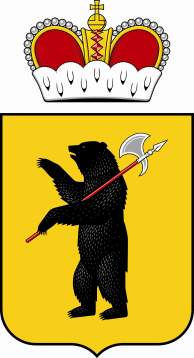 150000, г. Ярославль, ул. Максимова, д.17/27. E-mail: zakazchik@vvolga-yar.ru Тел./факс (4852) 30-57-39от «29» ноября 2018г. Заинтересованным лицамЗапрос в целях формированияпредставления о рыночных ценах на оказание услуг по обновлению информации в информационно-справочной системе «Консультант Плюс»В настоящее время ГАУ ЯО «Информационное агентство «Верхняя Волга» в целях формирования стоимости услуг по обновлению информации в информационно-справочной системе «Консультант Плюс» осуществляет анализ предложений поставщиков.В срок до «06» декабря 2018 г. просим представить предложения по цене договора на оказание услуг по обновлению информации в информационно-справочной системе «Консультант Плюс», проект которого изложен в приложении № 2 к настоящему запросу.Порядок направления предложений – в простой письменной форме по почте и/или курьером и/или в форме скана указанного предложения на электронную почту Заказчика: zakazchik@vvolga-yar.ru (документ должен быть подписан уполномоченным лицом, скреплен печатью организации).Направление предложения от поставщика является подтверждением факта установления поставщиком цены договора в соответствии с условиями проекта договора, в том числе техническим характеристикам, установленным в приложении № 2 к настоящему запросу.Форма предоставления предложения по цене договора – в приложении №1 к настоящему запросу.Проект договора – в приложении № 2 к настоящему запросу.Директор ГАУ ЯО «Информационное агентство «Верхняя Волга»                                                                                                   А.Л. Лебедевприложение № 1 к запросуФОРМАпредоставления цены по договору, проект которого изложен в приложении № 2НА БЛАНКЕ ОРГАНИЗАЦИИ В ГАУ ЯО «Информационное агентство «Верхняя Волга»от:______________________________«___» ________ 2018г.В соответствии с условиями договора на оказание услуг по обновлению информации в информационно-справочной системе «Консультант Плюс», проект, которого изложен в приложении № 2 к запросу в целях формирования представления о рыночных ценах от 29.11.2018г., размещенном на сайте вволга.рф, ________ (название организации) предлагает общую стоимость, включающую в себя все расходы по выполнению договора, в том числе налоговые: ___________________(прописью) рублей.Расчет стоимости Договора_______________  (название организации)_______________	____________________/ФИО/(Должность)                                     (подпись)                                                       М.П.приложение № 2 к запросупроект	ДОГОВОР  № _______г. Ярославль			                                                                           "___"________________20___г. 		                             	          Государственное автономное учреждение Ярославской области «Информационное агентство «Верхняя Волга», именуемое в дальнейшем «Заказчик», в лице ____________________, действующего на основании _______, с одной стороны, и ________________________, именуемое в дальнейшем «Исполнитель», в лице _______________, действующего на основании ______________, с другой стороны, далее совместно именуемые Стороны,  заключили настоящий Договор о нижеследующем:1. ОСНОВНЫЕ ПОНЯТИЯ1.1. Справочная Правовая Система КонсультантПлюс (далее - Система КонсультантПлюс или Система) - совокупность многофункциональной программы для ЭВМ и набора текстовой информации (программное средство, информационный продукт вычислительной техники).1.2. Экземпляр Системы - копия Системы КонсультантПлюс на материальном носителе, позволяющая Заказчику получать необходимую информацию. Экземпляр Системы не позволяет изменять и передавать полученную информацию.1.3. Учетная запись - логин и пароль.1.4. Порядок доступа - совокупность технических параметров, разрешенных способов и условий доступа к комплекту Систем.1.5. Уникальный пользователь - физическое лицо, состоящее в трудовых отношениях с Заказчиком (работник), являющееся пользователем Системы.1.6. Регистрация - процедура, при которой запоминаются параметры конкретного электронного устройства и генерируется цифровой код, после принятия которого становится возможным использование экземпляра Системы. По выбору Заказчика экземпляр Системы может быть зарегистрирован на ЭВМ Заказчика либо на ЭВМ Исполнителя. Особенности регистрации определяются Спецификациями к Договору, а также отдельными соглашениями Сторон.1.7. КЦ КонсультантПлюс - организация, на основании договора с которой Дистрибьютор (Исполнитель по настоящему Договору) осуществляет поставку и оказание информационных услуг с использованием экземпляров Систем.1.8. Правомерный приобретатель экземпляра Системы (Заказчик) - физическое/юридическое лицо, приобретшее экземпляр Системы у официального Представителя Сети КонсультантПлюс или получившее на законных основаниях от физического/юридического лица экземпляр Системы, ранее приобретенный у официального Представителя Сети КонсультантПлюс (от правомерного приобретателя экземпляра Системы).1.9. Дистрибьютор – организация, которая производит поставку экземпляров Систем КонсультантПлюс и оказывает информационные услуги с использованием экземпляров Систем КонсультантПлюс на основании договора с КЦ КонсультантПлюс".2. ПРЕДМЕТ ДОГОВОРА2.1. Исполнитель оказывает Заказчику услуги по обновлению информации в информационно-справочной системе «Консультант Плюс», установленной у Заказчика по адресу: г. Ярославль, ул. Максимова,17/27, в соответствии с Техническим заданием (далее - Приложение №1 к настоящему Договору), а Заказчик обязуется оплачивать данные услуги. 2.2. Использование Заказчиком передаваемой информации:2.2.1. Заказчик имеет право без дополнительных письменных разрешений предоставлять доступ третьим лицам к текстам правовых актов в печатном виде.2.2.2. Использование в печатном виде информации, самостоятельно являющейся объектом авторского права (комментарии, разъяснения экспертов, аналитические статьи и т.п.), возможно только после получения письменного согласия КЦ КонсультантПлюс. Под использованием информации в печатном виде в настоящем подпункте понимается ее воспроизведение на материальных носителях и последующее их распространение любым способом (продажа, прокат и т.д.), а также предоставление доступа к этим материальным носителям третьим лицам.2.3. Использование в электронном виде любой переданной информации возможно только после получения письменного согласия КЦ КонсультантПлюс. Под использованием информации в электронном виде в настоящем пункте понимается: копирование и последующее распространение третьим лицам информации на магнитных носителях, по телекоммуникационным сетям, посредством размещения в Интернете и другим способом, а также иное предоставление доступа к информации третьим лицам.3. ПОРЯДОК ОКАЗАНИЯ ИНФОРМАЦИОННЫХ УСЛУГ С ИСПОЛЬЗОВАНИЕМ ЭКЗЕМПЛЯРОВ СИСТЕМЫ3.1. Оказание информационных услуг с использованием экземпляров Системы (услуг по сопровождению экземпляров Систем) предусматривает:3.1.1. Обеспечение получения Заказчиком информации для экземпляров Системы, указанных в Приложении № 1 к настоящему Договору и установленных у Заказчика, актуализации набора текстовой информации в объеме, определяемом разработчиком Систем КонсультантПлюс, ежедневно. 3.1.2. Предоставление возможности получения Заказчиком консультаций по работе экземпляров Системы по телефону, в офисе Заказчика и/или Исполнителя.3.1.3. Обучение Заказчика (работников Заказчика) работе с экземплярами Системы с возможностью получения специального сертификата об обучении.3.1.4. Предоставление информационных материалов в соответствии с внутренним регламентом Исполнителя.3.1.5. Осуществление технической профилактики работоспособности экземпляров Системы и восстановление работоспособности экземпляров Системы в случае сбоев компьютерного оборудования после их устранения Заказчиком (тестирование, адаптация, переустановка).3.1.6. Предоставление другой информации, материалов и услуг, включенных в комплекс оказания информационных услуг с использованием экземпляра(ов) Системы, в соответствии с внутренним регламентом Исполнителя.3.2. Оказание Заказчику текущих информационных услуг с использованием экземпляра Системы осуществляется без выбора документов.3.3. Заказчик обязуется согласовать с Исполнителем точное время доставки информации, обеспечить готовность технических средств и беспрепятственный доступ к экземплярам Системы в оговоренное время в случае доставки информации специалистом Исполнителя. В случае невыполнения Заказчиком указанных условий доставки информации обязанности Исполнителя по оказанию информационных услуг с использованием экземпляров Системы считаются исполненными.3.4. По факту оказания услуг Исполнитель ежемесячно, не позднее 10-го числа месяца, следующего за месяцем оказания услуг, составляет акт об оказанных информационных услугах (далее – Акт), в котором указывает экземпляры Системы, с использованием которых оказывались информационные услуги, и стоимость оказанных информационных услуг за оплачиваемый период.3.5. Заказчик обязан подписать Акт и передать его Исполнителю не позднее 25-го числа месяца, следующего за месяцем оказания услуг. 3.6. При наличии претензий по оказанным Исполнителем услугам Заказчик уведомляет Исполнителя к тому же сроку в письменной форме. Если к указанному сроку Заказчик не передал Исполнителю подписанный Акт или не уведомил о сути претензий в письменной форме, то считается, что услуги оказаны Исполнителем надлежащим образом и в полном объеме. 4. ПОРЯДОК ИСПОЛЬЗОВАНИЯ ЭКЗЕМПЛЯРОВ СИСТЕМЫ4.1. Экземпляр Системы (сетевая версия экземпляра Системы) содержит программную защиту от несанкционированного копирования и работоспособен только после его регистрации Исполнителем.4.2. Заказчик вправе переносить экземпляр Системы (сетевую версию экземпляра Системы) на другой компьютер (локальную сеть). Перенос подразумевает удаление экземпляра Системы (сетевого экземпляра Системы) с прежнего компьютера (локальной сети). В этом случае Исполнитель обязан по требованию Заказчика перерегистрировать экземпляр Системы.4.3. Заказчик не вправе использовать 1 (один) экземпляр Системы на 2 (двух) и более компьютерах одновременно. Заказчик не вправе использовать сетевую версию экземпляра Системы на 2 (двух) и более локальных сетях одновременно и/или одновременно использовать на числе рабочих станций локальной сети большем, чем определено для данной Системы.4.4. Сетевая многопользовательская версия экземпляра Системы может использоваться не более чем на 50 (пятидесяти) рабочих станциях одновременно.4.5. Заказчик не вправе передать экземпляр(ы) Системы третьему лицу в собственность.4.6. Заказчик не вправе передавать экземпляр(ы) Системы третьему лицу во временное пользование (в том числе прокат, аренду).5. СТОИМОСТЬ ИНФОРМАЦИОННЫХ УСЛУГ. ПОРЯДОК РАСЧЕТОВ5.1.	Общая стоимость услуг, оказываемых по настоящему Договору, составляет ________________ (_________________), в т.ч. НДС _________ (________________) рублей ____ (________________) копеек/НДС не облагается в связи _____________, в соответствии с Расчетом стоимости Договора (Приложение № 2 к настоящему Договору). Ежемесячная стоимость услуг, оказываемых по настоящему Договору, составляет ________________ (_________________) рублей, в т.ч. НДС ___________(_____________) рублей.5.2. Заказчик оплачивает ежемесячную стоимость информационных услуг в течение 30 (тридцати) рабочих дней с даты подписания Сторонами акта об оказанных информационных услугах на основании предоставленного Исполнителем Заказчику счета путем перечисления денежных средств на расчетный счет Исполнителя.5.3. Датой оплаты считается дата списания денежных средств с расчетного счета Заказчика.5.4. Если Заказчик произвел платеж, сумма которого недостаточна для погашения денежного обязательства полностью, то в первую очередь погашается задолженность за наиболее ранний месяц. При оплате за конкретный месяц в первую очередь погашается задолженность за фактически оказанные услуги.6. СРОК ДЕЙСТВИЯ ДОГОВОРА6.1. Настоящий Договор вступает в силу с «01» января 2019 г. и действует до «31» декабря 2019 г.6.2. Расторжение Договора допускается по соглашению Сторон, по решению суда, а также в случае одностороннего отказа Стороны Договора от исполнения Договора в соответствии с положениями настоящего раздела.6.3. Требование о расторжении Договора может быть заявлено Стороной в суд только после получения отказа другой Стороны на предложение расторгнуть Договор либо неполучения ответа в течение 20 (двадцати) дней с даты получения предложения о расторжении Договора.6.4. Заказчик вправе принять решение об одностороннем отказе от исполнения Договора. 6.5. Решение Заказчика об одностороннем отказе от исполнения Договора в течение одного рабочего дня, следующего за датой принятия указанного решения, размещается в единой информационной системе и направляется Исполнителю по почте заказным письмом с уведомлением о вручении по адресу Исполнителя, указанному в Договоре, а также по адресу электронной почты, либо с использованием иных средств связи и доставки, обеспечивающих фиксирование такого уведомления и получение Заказчиком подтверждения о его вручении Исполнителю. 6.6. Выполнение Заказчиком вышеуказанных требований считается надлежащим уведомлением Исполнителя об одностороннем отказе от исполнения Договора. 6.7. Датой такого надлежащего уведомления признается дата получения Заказчиком подтверждения о вручении Исполнителю указанного уведомления либо дата получения Заказчиком информации об отсутствии Исполнителя по его адресу, указанному в настоящем Договоре. 6.8. При невозможности получения указанных подтверждения либо информации датой такого надлежащего уведомления признается дата по истечении тридцати дней с даты размещения решения Заказчика об одностороннем отказе от исполнения Договора в единой информационной системе.6.9. Решение Заказчика об одностороннем отказе от исполнения Договора вступает в силу и Договор считается расторгнутым через десять дней с даты надлежащего уведомления Заказчиком Исполнителя об одностороннем отказе от исполнения Договора.6.10. Заказчик обязан отменить не вступившее в силу решение об одностороннем отказе от исполнения Договора, если в течение десятидневного срока с даты надлежащего уведомления Исполнителя о принятом решении об одностороннем отказе от исполнения Договора устранено нарушение условий Договора, послужившее основанием для принятия указанного решения.  Данное правило не применяется в случае повторного нарушения Исполнителем условий Договора, которые в соответствии с гражданским законодательством являются основанием для одностороннего отказа Заказчика от исполнения Договора.6.11. Заказчик принимает решение об одностороннем отказе от исполнения Договора, если в ходе исполнения Договора будет установлено, что Исполнитель не соответствует установленным документацией о закупке требованиям к участникам закупки или предоставил недостоверную информацию о своем соответствии таким требованиям, что позволило ему стать победителем определения исполнителя.6.12. Исполнитель вправе принять решение об одностороннем отказе от исполнения Договора в соответствии с гражданским законодательством, уведомив Заказчика в порядке, установленном в п. 6.5-6.11 настоящего Договора.6.13. При расторжении Договора в связи с односторонним отказом Стороны Договора от исполнения Договора другая сторона Договора вправе потребовать возмещения только фактически понесенного ущерба, непосредственно обусловленного обстоятельствами, являющимися основанием для принятия решения об одностороннем отказе от исполнения Договора.7. ОТВЕТСТВЕННОСТЬ СТОРОН7.1. За неисполнение или ненадлежащее исполнение обязательств по настоящему Договору Исполнитель и Заказчик несут ответственность в соответствии с действующим законодательством Российской Федерации, а также условиями настоящего Договора.7.1.1. В случае просрочки исполнения Исполнителем обязательства, предусмотренного настоящим Договором, Заказчик вправе потребовать от Исполнителя уплату неустойки. Неустойка начисляется за каждый день просрочки исполнения обязательства, предусмотренного настоящим Договором, начиная со дня, следующего после дня истечения срока исполнения указанного обязательства. Размер неустойки составляет одну трехсотую ставки рефинансирования Центрального банка РФ, действующей на день уплаты неустойки, от стоимости неисполненного обязательства. Исполнитель освобождается от уплаты неустойки, если докажет, что просрочка исполнения указанного обязательства произошла вследствие непреодолимой силы или по вине Заказчика.7.1.2. Заказчик не несет ответственности в соответствии с Российским Законодательством за ненадлежащее исполнение обязательств по Договору, связанное с задержкой финансирования своей деятельности, если данная задержка длится до 31 января 2020 года. С 01 февраля 2020 года Исполнитель вправе потребовать от Заказчика уплату неустойки. Неустойка начисляется за каждый день просрочки, начиная со дня, следующего после дня истечения установленного срока оплаты по настоящему Договору (п. 5.1. настоящего Договора). Размер неустойки устанавливается в размере одной трёхсотой ставки рефинансирования Центрального Банка Российской Федерации, действующей на день уплаты неустойки.7.1.3. В случае если у Заказчика возникнут обоснованные претензии к экземплярам Системы в части качества включенной в них информации и/или некорректной работы программных средств, то Заказчик будет вправе потребовать выплаты штрафа и/или досрочного расторжения настоящего Договора путем направления Исполнителю претензии в письменном виде (далее – Претензия). Исполнитель обязуется в пятнадцатидневный срок со дня получения Претензии ответить на нее официальным письмом. В случае признания Претензии Заказчика обоснованной Исполнитель обязан в зависимости от требований Заказчика перечислить Заказчику штраф в размере, не превышающем полной стоимости соответствующих экземпляров Системы, выплаченной Заказчиком при поставке ему этих экземпляров Системы Исполнителем, и/или расторгнуть настоящий Договор.7.2. Исполнитель несет ответственность за качество и работоспособность экземпляра(ов) Системы(м), с использованием которой(ых) он оказывает услуги в соответствии с п. 3.2 настоящего Договора, только при условии, что данный(е) экземпляр(ы) Системы(м) отключен(ы) от возможности одновременной работы с экземпляром(ами) Системы, в отношении которой(ых) Заказчик отказался от информационных услуг. Отключение от возможности одновременной работы должно быть осуществлено не позднее шести месяцев с момента такого отказа. Исполнитель обязан произвести данное отключение по первому требованию Заказчика.7.3. Исполнитель не несет ответственность за качество отключенного от сопровождения экземпляра Системы.7.4. Исполнитель не несет ответственности за невозможность исполнения своих обязательств перед Заказчиком по причине неполадок в работе компьютерного, телекоммуникационного оборудования или каналов связи Заказчика и/или третьих лиц (в том числе оборудования оператора, предоставляющего Заказчику услуги связи), при недостаточном качестве или скорости соединения при выходе Заказчика в сеть Интернет, а также в иных согласованных Сторонами случаях7.5. Стороны ни при каких условиях не начисляют проценты, установленные ст. 317.1 Гражданского кодекса Российской Федерации.8. ОСОБЫЕ УСЛОВИЯ8.1. Заказчик имеет право отказаться от информационных услуг с использованием экземпляров Системы, оказываемых Исполнителем, до истечения срока действия настоящего Договора путем письменного уведомления Исполнителя за 10 (десять) календарных дней до такого отказа. В случае отказа от информационных услуг с использованием экземпляров Системы Заказчик обязан полностью оплатить стоимость фактически оказанных Исполнителем услуг.8.2. Оказание информационных услуг с использованием экземпляра(ов) Системы (услуг по сопровождению экземпляра(ов) Системы), отмененное Заказчиком в соответствии с п. 8.1 настоящего Договора, может быть продолжено Исполнителем после оплаты Заказчиком стоимости возобновления оказания услуг по Прейскуранту Исполнителя.8.3. В случае отказа Заказчика от информационных услуг с использованием экземпляра Системы (услуг по сопровождению экземпляра (Системы), оказываемых Исполнителем в соответствии с п. 2.2 настоящего Договора, оказание Заказчику любых услуг с использованием данного экземпляра Системы, в том числе осуществление технической профилактики работоспособности экземпляра Системы, восстановление работоспособности экземпляра Системы, перенос экземпляра Системы (сетевой и флэш версии экземпляра Системы) на другой(ую) компьютер (локальную сеть или флэш-носитель) может быть осуществлено Исполнителем после оплаты Заказчиком стоимости возобновления оказания услуг по Прейскуранту Исполнителя.8.4. Условия настоящего Договора и дополнительных соглашений к нему являются конфиденциальными и не подлежат разглашению, за исключением случаев, когда иное предусмотрено законодательством Российской Федерации.8.5. Экземпляры Систем передаются и сопровождаются Исполнителем в виде «как есть» с параметрами, определяемыми разработчиком, и не подлежат изменению по желанию Заказчика, если иное не предусмотрено соглашением Сторон. Разработчик Систем вправе самостоятельно определять информационное содержание Систем в рамках их общей направленности.8.6. В случае если в силу технических особенностей определенной Системы какие-либо условия настоящего Договора выполнить невозможно, то эти условия и ответственность за невыполнение этих условий, если она предусмотрена, считаются недействующими в отношении экземпляров данной Системы.8.7. В случае если технические средства и программное обеспечение Заказчика не соответствуют требованиям к аппаратуре и программному обеспечению, устанавливаемым в течение действия настоящего Договора разработчиком Систем КонсультантПлюс, Исполнитель вправе приостановить оказание информационных услуг с использованием экземпляров Системы до момента устранения Заказчиком несоответствия требованиям, предварительно письменно уведомив об этом Заказчика за 10 (десять) дней до даты приостановления оказания услуг. 8.8. Исполнитель может оказывать информационные услуги с использованием экземпляров Системы по настоящему Договору с привлечением третьих лиц.8.9.  Изменение условий Договора при его исполнении допускается только по соглашению Сторон.8.10. Изменения и дополнения к Договору действительны, если они составлены в письменной форме и подписаны обеими сторонами.8.11. Заказчик по согласованию с Исполнителем в ходе исполнения Договора вправе изменить не более чем на тридцать процентов количество всех предусмотренных Договором услуг при изменении потребности в услугах, на оказание которых заключен Договор.          При этом по соглашению Сторон допускается изменение цены Договора пропорционально дополнительному количеству услуг исходя из установленной в Договоре цены единицы услуги, но не более чем на тридцать процентов цены Договора. 8.12. При уменьшении предусмотренного Договором количества услуг Стороны Договора обязаны уменьшить цену Договора исходя из цены единицы услуги. 8.13. Особенности использования, сопровождения и передачи третьим лицам некоторых экземпляров Системы могут определяться дополнительным соглашением к настоящему Договору.8.14. Споры, связанные с исполнением, изменением и расторжением Договора, не урегулированные Сторонами путем переговоров, разрешаются в соответствии с законодательством Российской Федерации в Арбитражном суде Ярославской области.8.15. Стороны обязуются незамедлительно сообщать друг другу о любых изменениях данных, указанных в разделе "РЕКВИЗИТЫ СТОРОН" настоящего Договора.8.16. Исполнитель может получать служебные файлы и информацию с компьютера Заказчика, необходимые для надлежащего исполнения обязательств перед Заказчиком.8.17. Заказчик обязан обеспечить правомерность использования Исполнителем персональных данных физических лиц, которые Заказчик передает Исполнителю по настоящему Договору.8.18. Заказчик обязан обеспечить соблюдение Уникальными пользователями положений п.п. 2.2.-2.3, 4.5-4.6 настоящего Договора.9. АНТИКОРРУПЦИОННАЯ ОГОВОРКА9.1. При исполнении своих обязательств по настоящему Договору, Стороны, их аффилированные лица, работники или посредники не выплачивают, не предлагают выплатить и не разрешают выплату каких-либо денежных средств или ценностей, прямо или косвенно, любым лицам, для оказания влияния на действия или решения этих лиц с целью получить какие-либо неправомерные преимущества.9.2. При исполнении своих обязательств по настоящему Договору, Стороны, их аффилированные лица, работники или посредники не осуществляют действия, квалифицируемые применимым для целей настоящего Договора законодательством, как дача или получение взятки, коммерческий подкуп, а также действия, нарушающие требования применимого законодательства и международных актов о противодействии легализации (отмыванию) доходов, полученных преступным путем.9.3. В случае возникновения у Стороны подозрений, что произошло или может произойти нарушение каких-либо положений настоящей Статьи, соответствующая Сторона обязуется уведомить об этом другую Сторону в письменной форме. После письменного уведомления, соответствующая Сторона имеет право приостановить исполнение обязательств по настоящему Договору до получения подтверждения, что нарушения не произошло или не произойдет. Это подтверждение должно быть направлено в течение десяти рабочих дней с даты получения письменного уведомления.9.4. В письменном уведомлении Сторона обязана сослаться на факты или предоставить материалы, достоверно подтверждающие или дающие основание предполагать, что произошло или может произойти нарушение каких-либо положений настоящей Статьи контрагентом, его аффилированными лицами, работниками или посредниками выражающееся в действиях, квалифицируемых применимым законодательством, как дача или получение взятки, коммерческий подкуп, а также в действиях, нарушающих требования применимого законодательства и международных актов о противодействии легализации доходов, полученных преступным путем.9.5. В случае нарушения одной Стороной обязательств воздерживаться от запрещенных в разделе 9 настоящего Договора действий и/или неполучения другой Стороной в установленный в разделе 9 настоящего Договора срок подтверждения, что нарушения не произошло или не произойдет, другая Сторона имеет право расторгнуть договор в одностороннем порядке полностью или в части, направив письменное уведомление о расторжении. Сторона, по чьей инициативе был расторгнут настоящий Договор в соответствии с положениями настоящей статьи, вправе требовать возмещения реального ущерба, возникшего в результате такого расторжения.10. Приложения к настоящему Договору, являющиеся его неотъемлемой частью:Приложение № 1 - Техническое задание.Приложение № 2 - Расчет стоимости ДоговораПриложение № 3 – Спецификация № 1Приложение № 4 – Спецификация № 2 ОВКРЕКВИЗИТЫ СТОРОН:Приложение №1к договору №_____от "____"__________20__г.ТЕХНИЧЕСКОЕ ЗАДАНИЕПериод оказания услуг: с 01.01.2019г. по 31.12.2019 г.Место оказания услуг: 150000, Ярославская область, город Ярославль, улица Максимова, 17/27Условия оказания услуг:Предоставление заказчику документов, подтверждающих наличие у Исполнителя необходимых прав на использование технологий и иных результатов интеллектуальной деятельности (лицензионное соглашение, сертификат), подтверждающих, что специальное программное обеспечение, используемое Исполнителем для оказания услуг Заказчику, полностью совместимо с имеющимися у заказчика экземплярами Систем КонсультантПлюс, а также с самостоятельно подготовленными на основании технологии КонсультантПлюс внутренними информационными ресурсами заказчика:отдельные документы и подборки, перечни документов и/или их фрагментов  «на контроле», комментарии, технологические взаимосвязи собственных документов заказчика с системами КонсультантПлюсналичие в СПС  Путеводителей – аналитических материалов следующих типов:с анализом судебной и административной практики;Пошаговые инструкции решения вопросов.наличие в документах подробных ссылок на связанные документы в формате гипертекстаналичие специальных карточек реквизитов, адаптированных для поиска конкретных типов информации (содержание специфических для этого типа информации реквизитов);возможность поиска по тексту и названию документа с формулированием запроса, как на естественном языке, так и с использованием различных логических условий и ограничений (поиск с учетом близости слов, поиск с одновременным использованием нескольких логических условий);возможность автоматического заказа и получения в реальном времени, посредством сети Интернет, текстов федеральных нормативно-правовых актов и судебных решений, упоминаемых в текстах других документов, в информационных банках, но отсутствующих в установленных у заказчика информационных банках (при условии их наличия в других информационных банках данного производителя, не вошедших в установленный у заказчика комплект);в системе находятся только прошедшие юридическую обработку документы;полноценное еженедельное  обновление (пополнение) информационных банков в офисе заказчика или полноценное ежедневное обновление (пополнение) информационных банков по средствам телекоммуникационной связи;оперативность обновления информационных банков от даты принятия документа до доставки информации пользователю;установка новой оболочки системы  и переустановка старой в случае изменения условий эксплуатации.Приложение №2к договору №_____от "____"__________20__г.Расчет стоимости ДоговораЧисло одновременных доступов (число ОД) - параметр, определяющий максимальное количество ЭВМ, с которых может быть осуществлен одновременный доступ к Системе и комплекту Систем. Число ОД комплекта Систем не может превышать число ОД Системы, по которой предоставлено наибольшее число ОД среди установленных в комплект Систем.ОД - одновременный доступОВК - онлайн версия ключ, В2 - Аббревиатура разработчика, указывающая на принадлежность дистрибутива к комплекту ОВКПриложение № 3к договору №_____от "____"__________20__г.СПЕЦИФИКАЦИЯ № 1г. Ярославль		"__" __________  20__ г.--------------------------------<*> Число одновременных доступов (число ОД) - параметр, определяющий максимальное количество ЭВМ, с которых может быть осуществлен одновременный доступ к Системе и комплекту Систем. Число ОД комплекта Систем не может превышать число ОД Системы, по которой предоставлено наибольшее число ОД среди установленных в комплект Систем. Дистрибутив – это файл или несколько файлов, которые несут в себе различные инструкции, предназначенные для установки программы. 1. РЕГИСТРАЦИЯ1.1. Порядок регистрации. Экземпляр Системы содержит программную защиту от несанкционированного копирования. При регистрации запоминаются параметры конкретного компьютера Заказчика и генерируется цифровой код, после принятия которого экземпляр Системы становится работоспособным на данном компьютере.1.2. Порядок перерегистрации. Заказчик вправе переносить экземпляр Системы на другой компьютер. Перенос подразумевает удаление экземпляра Системы с прежнего компьютера. Исполнитель обязан по требованию Заказчика перерегистрировать экземпляр Системы.2. ПОРЯДОК ИСПОЛЬЗОВАНИЯ ЭКЗЕМПЛЯРОВ СИСТЕМ2.1. Пределы правомерного использования. Заказчик не вправе использовать один экземпляр Системы на двух и более компьютерах одновременно. Заказчик не вправе использовать сетевую версию экземпляра Системы на двух и более ЛВС одновременно или использовать в ЛВС с превышением числа ОД. ЛВС - локальная вычислительная сеть, соединяющая две или более ЭВМ (возможно, разного типа), расположенные в пределах одного здания или нескольких соседних зданий.2.2. Разрешенные передачи. Заказчик вправе передать экземпляр Системы третьему лицу в собственность, после чего он обязан в десятидневный срок предоставить Исполнителю копии документов, подтверждающих факт передачи, а именно: либо копию Договора, либо копию Акта приемки-передачи (товарной накладной), либо копии Счета и Платежного поручения с печатью банка. При отсутствии документов, подтверждающих передачу, Исполнитель не будет оказывать информационные услуги с использованием экземпляра Системы третьему лицу. После передачи Заказчиком экземпляра Системы третьему лицу все обязательства Исполнителя перед Заказчиком по оказанию информационных услуг с использованием данного экземпляра Системы (услуг по адаптации и сопровождению экземпляра Системы) теряют силу.2.3. Возобновление. В случае отказа Заказчика от информационных услуг с использованием экземпляра Системы дальнейшее оказание ему любых услуг с использованием данного экземпляра может быть осуществлено Исполнителем только при наличии технической возможности после оплаты Заказчиком стоимости возобновления оказания услуг по Прейскуранту Исполнителя.2.4. Одновременная работа Систем. Исполнитель несет ответственность за качество и работоспособность экземпляра Системы только при условии, что данный экземпляр отключен от возможности одновременной работы с экземплярами Системы, в отношении которых Заказчик отказался от информационных услуг. Отключение от возможности одновременной работы должно быть осуществлено не позднее шести месяцев с момента такого отказа.3. ОСОБЕННОСТИ ОКАЗАНИЯ ИНФОРМАЦИОННЫХ УСЛУГ3.1. Адрес, по которому оказываются информационные услуги: г. Ярославль, ул. Максимова,17/273.2. Периодичность. Заказчик имеет право не реже одного раза в неделю получать текущую информацию, в т.ч. принимать наборы текстовой информации в принадлежащий ему экземпляр Системы в соответствии с его функциональным назначением.3.3. Прочее. Заказчик обязуется согласовать с Исполнителем точное время доставки информации, обеспечить готовность технических средств и беспрепятственный доступ к экземплярам Систем в оговоренное время в случае доставки информации специалистом Исполнителя. В случае доставки информации с помощью телекоммуникационных средств все расходы, связанные с обеспечением достаточного для оказания текущих информационных услуг трафика, оплачиваются Заказчиком за свой счет.4. ДЕЙСТВИЕ СПЕЦИФИКАЦИИ4.1. Период. Спецификация вступает в силу с даты подписания Договора и заканчивает свое действие в случае прекращения Договора.4.2. Отказ от услуг. Заказчик имеет право отказаться от информационных услуг, предусмотренных настоящей Спецификацией, до истечения срока действия Договора. Заказчик обязан письменно уведомить Исполнителя о таком отказе не менее чем за 10 (десять) дней. Отказ от информационных услуг, предусмотренных настоящей Спецификацией, не прекращает действие Договора или других Спецификаций.4.3. Отказ от Договора. Исполнитель имеет право отказаться от исполнения Договора в одностороннем порядке в случае нарушения Заказчиком п. 2.1 настоящей Спецификации.4.4. Изменение. В случаях, предусмотренных Договором, Исполнитель вправе изменить параметры или название экземпляров Систем в одностороннем порядке.Приложение № 4к договору №_____от "____"__________20__г.СПЕЦИФИКАЦИЯ № 2ОВКг. Ярославль		                                                                         "__" __________  20__ г.Комплект Систем:<**> Столбец заполняется только при подключении доступа. Если доступ подключен, в строке ставится прочерк.Дистрибутив – это файл или несколько файлов, которые несут в себе различные инструкции, предназначенные для установки программы. 1. РЕГИСТРАЦИЯ И АДАПТАЦИЯ1.1. Регистрация экземпляров Систем ОВ для организации доступа к Системам. Для организации доступа экземпляры Систем регистрируются и адаптируются на ЭВМ Исполнителя, запоминаются параметры доступа и генерируется цифровой код, после принятия которого становится возможным предоставление доступа к данным Системам.1.2. Условия и порядок регистрации на ЭВМ. Экземпляры Систем, указанные в настоящей Спецификации, предназначены для организации доступа к Системам посредством регистрации (адаптации) на ЭВМ Исполнителя. После перенастройки и только на основании отдельной Спецификации указанные экземпляры Систем могут также использоваться на ЭВМ ЛВС Заказчика. Разработчиком могут определяться особенности перенастройки экземпляров Систем и их последующей работы на ЭВМ ЛВС. Настоящая Спецификация не предусматривает оказание Исполнителем Заказчику информационных услуг с использованием экземпляров Систем на ЭВМ ЛВС Заказчика, если иное не предусмотрено настоящей Спецификацией. ЛВС - локальная вычислительная сеть, соединяющая две или более ЭВМ (возможно, разного типа), расположенные в пределах одного здания или нескольких соседних зданий. 2. ПОРЯДОК ДОСТУПА И ИСПОЛЬЗОВАНИЯ ЭКЗЕМПЛЯРОВ СИСТЕМ2.1. Подключение доступа. Исполнитель осуществляет подключение доступа к комплекту Систем в течение трех дней со дня регистрации.2.2. Электронный адрес для направления Заказчику логина, пароля, URL-адреса и другой информации о доступе к комплекту: zakazchik@vvolga-yar.ru. В случае изменения электронного адреса Заказчик направляет Исполнителю письменное уведомление по форме, согласованной в качестве приложения к Договору.2.3. Предоставление доступа. При осуществлении регистрации Исполнитель обеспечивает создание и передачу Заказчику одной учетной записи для доступа к комплекту, а также установку, регистрацию и адаптацию стационарной копии Системы со специальным набором документов на электронном устройстве Заказчика. Одновременный доступ с двух и более ЭВМ (электронных устройств) невозможен.2.4. Изменение учетной записи и/или URL-адреса доступа к комплекту. Исполнитель вправе заменять учетную запись (далее - УЗ) и/или URL-адрес по собственной инициативе с одновременным уведомлением Заказчика открытым электронным сообщением. В случае изменения УЗ Заказчиком новые логин и пароль направляются на электронный адрес Заказчика, указанный в п. 2.2.2.5. Конфиденциальность. Заказчик обязан обеспечивать конфиденциальность УЗ. Заказчик может без ограничений передавать УЗ любому количеству Уникальных пользователей. Передача (разглашение) логина и пароля УЗ любому количеству Уникальных пользователей не является нарушением конфиденциальности УЗ и не требует обязательной смены пароля УЗ. Нарушениями конфиденциальности, являющимися грубыми нарушениями прав на объект(ы) интеллектуальной собственности, в частности, признается: передача (разглашение) логина и(или) пароля УЗ лицу, которое не является Уникальным пользователем, несвоевременная смена пароля УЗ при прекращении трудовых отношений с Уникальным пользователем, которому был передан пароль УЗ и т.д.2.6. Параметры доступа к комплекту. Разработчик Систем самостоятельно определяет параметры доступа и вправе в одностороннем порядке их изменять. С актуальными параметрами доступа Заказчик вправе ознакомиться в разделе справочной информации о комплекте в электронном виде.2.7. Возобновление. В случае отказа Заказчика от информационных услуг с использованием экземпляра Системы возможность доступа Заказчика к данной Системе блокируется, оказание Заказчику любых услуг с использованием данного экземпляра Системы, может быть осуществлено Исполнителем только при наличии технической возможности после оплаты Заказчиком стоимости возобновления оказания услуг по Прейскуранту Исполнителя. Оказание Заказчику любых услуг с использованием иных Систем, включенных в один комплект с Системой, в отношении экземпляра которой Заказчик отказался от информационных услуг, может быть продолжено Исполнителем только при наличии технической возможности.3. ОСОБЕННОСТИ ОКАЗАНИЯ ИНФОРМАЦИОННЫХ УСЛУГ3.1. Режим обслуживания. Исполнитель обеспечивает возможность доступа к комплекту Систем 24 часа в сутки 7 дней в неделю, за исключением времени перерывов в предоставлении услуг, связанных с заменой оборудования, программного обеспечения и/или проведения других ремонтных или планово-профилактических работ на серверном оборудовании.3.2. Условия сопровождения. Информационные услуги с использованием экземпляра дополнительной Системы предоставляются Исполнителем только при условии одновременного сопровождения экземпляра основной Системы, а также предусматривают сопровождение стационарной копии Системы со специальным набором документов, зарегистрированной на электронном устройстве Заказчика. В случае отключения Заказчиком сопровождения экземпляра основной Системы (в т.ч. при установке экземпляра основной Системы на ЭВМ ЛВС Заказчика) блокируется доступ Заказчика ко всем Системам комплекта и прекращается сопровождение стационарной копии Системы со специальным набором документов.3.3. Сопровождение экземпляров Систем. Информационное обслуживание Заказчика, передача актуальной информации осуществляются путем актуализации Систем, а также путем сопровождения Исполнителем зарегистрированных экземпляров Систем и стационарной копии Системы со специальным набором документов.3.4. Адрес Заказчика для оказания информационных услуг Исполнителем: г. Ярославль, ул. Максимова,17/273.5. Прочее. Все расходы, связанные с обеспечением достаточного для оказания текущих информационных услуг трафика, оплачиваются Заказчиком за свой счет. Работоспособность компьютерного, телекоммуникационного оборудования Заказчика и каналов связи Заказчик обеспечивает самостоятельно. Исполнитель не несет ответственности за работоспособность Системы при недостаточном качестве или скорости соединения при выходе Заказчика в сеть Интернет.4. ДЕЙСТВИЕ СПЕЦИФИКАЦИИ4.1. Период. Спецификация вступает в силу с даты подписания Договора и заканчивает свое действие в случае прекращения Договора.4.2. Отказ от услуг. Заказчик имеет право отказаться от информационных услуг, предусмотренных настоящей Спецификацией, до истечения срока действия Договора. Заказчик обязан письменно уведомить Исполнителя о таком отказе не менее чем за 10 (десять) дней. Отказ от информационных услуг, предусмотренных настоящей Спецификацией, не прекращает действие Договора или других Спецификаций.4.3. Отказ от Договора. Исполнитель имеет право отказаться от исполнения Договора в одностороннем порядке в случае нарушения Заказчиком п. 2.5 настоящей Спецификации.4.4. Изменение. В случаях, предусмотренных Договором, Исполнитель вправе изменить параметры или название экземпляров Систем в одностороннем порядке.№наименование СПСверсия СПСкол-во, шт.Наполняемость СПССумма с НДС, руб./ в месяцСумма с НДС, руб./ в год1СПС Консультант Бизнес: Версия ПрофОД-51Российское законодательство (Версия Проф)  - Федеральное законодательство: законы и подзаконные акты; правовые акты разъяснительного характера и правоприменительные акты общего значения, а также акты отраслевого значения, связанные с экономической и финансовой деятельностью организаций. Содержит федеральное законодательство РФ:нормативные акты РФ, регулирующие все виды хозяйственной деятельности; акты официального разъяснения действующих норм, регулирующих отдельные сферы деятельности; иные правовые акты общего характера и акты отраслевого значения; законы СССР и другие нормативные акты советского периода, представляющие интерес в настоящее время. В банке представлены все отрасли законодательства, регулирующие общественные отношения во всех сферах деятельности.Решения госорганов по спорным ситуациям - Информационный банк содержит документы госорганов по патентным, антимонопольным и прочим вопросам.В банк включены следующие документы:решения Палаты по патентным спорам (Роспатент) по спорам о товарных знаках, изобретениях, полезных моделях, промышленных образцах и др.; решения и предписания Федеральной антимонопольной службы России (ФАС) и региональных управлений ФАС (УФАС) по нарушениям законодательства в сфере размещения заказов в различных отраслях и рекламы; решения Федеральной налоговой службы России (ФНС) по жалобам и обращениям налогоплательщиков по вопросам госрегистрации юридических лиц и индивидуальных предпринимателей, доначисления и возмещения налогов, привлечения к налоговой ответственности; представления и предписания Счетной палаты РФ, а также ответы ведомств и организаций на них. Правовые позиции высших судов - Представлены правовые позиции трех судов: Конституционного суда РФ, Верховного суда РФ и Высшего арбитражного суда РФ (до 06.08.2014). Позиции даны по статьям Гражданского кодекса РФ (в частности, по договорам) и Арбитражного процессуального кодекса РФ.В каждой правовой позиции:есть краткая аннотация, которая подтверждает вывод высшего суда; дан список применимых правовых норм; приведена подборка актов (или акт, если он один) высших судов; если есть расхождения в толковании нормы, то приводятся все точки зрения высших судов по вопросу; указана актуальность позиции на данный момент, если применимая норма изменилась.  Перейти к правовым позициям можно сразу из текстов кодексов и законов - по специальным ссылкам или по кнопке i на полях.Также правовые позиции отображаются в результатах поиска.Из позиций можно перейти к Путеводителям КонсультантПлюс и познакомиться с анализом практики арбитражных судов округов по вопросу (если данная позиция рассмотрена в Путеводителе)Решения высших судов - Документы высших органов судебной власти (Верховного суда РФ, Конституционного суда РФ); документы, касающиеся деятельности судебной системы РФ.Представлена информация о делах, рассмотренных Европейским судом по правам человека и Международным коммерческим арбитражным судом при Торгово-промышленной палате РФ.Есть материалы по вопросам деятельности судов и правоприменительной практике, охватывающей все виды судопроизводства: арбитражное, гражданское, уголовное, конституционное.Для удобства работы с решениями высших судов информационный банк разделен на два подбанка:Постановления пленумов и обзоры; Решения по конкретным делам. Суд по интеллектуальным правам - Содержит документы (решения, постановления, определения) Суда по интеллектуальным правам.Это арбитражный суд первой и кассационной инстанций, рассматривает споры, связанные с защитой интеллектуальных прав на территории России.В информационном банке представлены решения:по патентным спорам; по спорам о товарных знаках; по спорам об авторских правах; по спорам о коммерческих обозначениях и фирменных наименованиях; Судебная практика для бухгалтера – Решения высших судов (бухгалтер)
2. ФАС Волго-Вятского округа (бухгалтер)
3. ФАС Восточно-Сибирского округа(бухгалтер)
4. ФАС Дальневосточного округа(бухгалтер)
5. ФАС Западно-Сибирского округа(бухгалтер)
6. ФАС Московского округа (бухгалтер)
7. ФАС Поволжского округа(бухгалтер)
8. ФАС Северо-Западного округа(бухгалтер)
9. ФАС Северо-Кавказского округа(бухгалтер)
10. ФАС Уральского округа(бухгалтер)
11. ФАС Центрального округа(бухгалтер)           Путеводитель по налогам - Информация по налогам и страховым взносам, бухгалтерской и налоговой отчетности, по уплате, зачету и возврату налогов (пеней, штрафов), а также по спорным вопросам части первой НК РФ.Пошаговые инструкции, практические примеры, образцы заполнения документов, спорные ситуации. Практические пособияТемы пособий: порядок исчисления и уплаты налогов (НДС, налог на прибыль, НДФЛ и др.) и страховых взносов, годовая бухгалтерская отчетность, налоговые проверки, взыскание недоимки, пеней, штрафов, зачет и возврат налогов (пеней, штрафов), специальные налоговые режимы.Пособия содержат пошаговые инструкции, практические ситуации, числовые примеры с расчетом налога или взноса для каждой ситуации, информацию о порядке заполнения форм отчетности и образцы заполнения форм. Тексты содержат ссылки на правовые акты, письма профильных ведомств (Минфина России и др.), судебную практику. Энциклопедии спорных ситуацийТемы энциклопедий: спорные ситуации по налогам и взносам, по части первой Налогового кодекса РФ.Энциклопедии спорных ситуаций содержат различные точки зрения (Минфина и налоговых органов, ведущих специалистов по налогам, позиции судов) и возможные варианты действий по спорным вопросам, возникающим на практике (см. все энциклопедии).Даны ссылки на правовые акты, судебную практику, консультации, публикации прессы.Путеводитель по кадровым вопросам - Пошаговые инструкции по вопросам взаимоотношений работодателя и работника: от приема на работу до увольнения.Формы документов, образцы их заполнения с конкретными формулировками, практические примеры, рекомендации. Рассмотрены темы:• прием на работу;• виды и режимы рабочего времени;• дисциплинарные взыскания;• командировки;• отпуск;• трудовые книжки;• иностранные работники;• другие вопросы. По каждой теме:• описание ситуации;практические примеры;• рекомендации по спорным ситуациям;• все необходимые формы документов и образцы их заполнения (с конкретными формулировками). Все материалы имеют ссылки на нормативные акты, письма ведомств и судебную практику.Путеводитель по сделкам - Пошаговые инструкции по бухгалтерскому учету и налогообложению различных сделок.Таблицы проводок, практические примеры, нюансы оформления, типовые формы договоров, общая правовая информация по сделкам. Рассмотрены сделки:• договоры (аренда недвижимости, комиссия, поставка, возмездное оказание услуг и др.);• сделки, связанные с обеспечением и прекращением обязательств (поручительство, перевод долга, прощение долга, зачет и др.);• операции по формированию уставного капитала, распределению чистой прибыли и др. По каждой сделке:• дана общая правовая информация;• для каждой стороны сделки представлен перечень конкретных операций и приведен порядок отражения их в бухгалтерском учете;• рассмотрен порядок налогообложения, в том числе разъяснены налоговые последствия, возникающие при определенных условиях договора;• представлены таблицы бухгалтерских проводок;• приведены практические примеры (ситуации из практики);• даны типовые формы договоров. Все тексты имеют ссылки на нормативные акты, письма ведомств и судебную практику.Разъясняющие письма органов власти - Письма Минфина России, ФНС России, Минэкономразвития России, ФСС России и других ведомств в ответ на запросы специалистовВопросы-ответы (Финансист) - Консультации сотрудников госорганов и независимых экспертов в форме "вопрос-ответ" по следующим темам:• налогообложение и бухгалтерский учет;• налогообложение и бухгалтерский учет для кредитных организаций, иностранных компаний, профессиональных участников рынка ценных бумаг;• банковское законодательство; внешнеэкономическая деятельность (в т.ч. таможенное законодательство);• вопросы законодательства о валютном регулировании и валютном контроле; законодательство о ценных бумагах;• корпоративное, договорное право.  В консультациях представлены позиции ведомств, а также точки зрения независимых экспертов:• официальные письма профильных ведомств (Минфина России, ФНС России, ФСС РФ, Минздравсоцразвития России, Роструда и др.), подготовленные в ответ на запросы налогоплательщиков;• консультации специалистов ведомств, ведущих аудиторских и консалтинговых фирм, а также независимых экспертов;• разъяснения экспертов КонсультантПлюс. Тексты содержат ссылки на правовые акты и материалы судебной практики.Бухгалтерская пресса и книги - Содержит:типовые ситуации с ответами на популярные бухгалтерские, налоговые и кадровые вопросы; статьи ведущих бухгалтерских и финансово-экономических, кадровых, банковских, страховых изданий; книги по актуальным вопросам налогообложения и бухгалтерского учета, кадрового дела, банковской деятельности и др.; ответы на повседневные правовые вопросы в материалах электронного журнала "Азбука права". Путеводитель по договорной работе - Рекомендации по составлению договоров: особенности условий для каждой стороны, примеры формулировок, возможные риски. Рассмотрены наиболее распространенные договоры:поставки; аренды; аренды транспортных средств; аренды зданий и сооружений; подряда; возмездного оказания услуг; поручения; комиссии; государственный и муниципальный контракт; агентирования; денежного займа; хранения.  По каждому договору даны:рекомендации по заключению договора; риски каждой из сторон договора.  В рекомендациях подробно рассмотрены особенности согласования условий, даются советы, как избежать рисковых ситуаций, приводятся примеры формулировок условий. В документах, посвященных рискам, подробно рассмотрены риски каждой стороны при заключении договора.Приводится судебная практика, с помощью которой сторона сможет обосновать свою позицию при наступлении риска. Все рекомендации и риски сформулированы с учетом положений законодательства и анализа судебной практики.Тексты содержат ссылки на правовые акты и постановления судов.Путеводитель по судебной практике (ГК РФ) - Анализ судебной практики по актуальным и сложным вопросам применения части второй Гражданского кодекса РФ.Представлены позиции судов и выводы из судебной практики.Содержит информацию о наиболее востребованных гражданско-правовых договорах:• купли-продажи;• поставки;• аренды;• подряда;• возмездного оказания услуг;• кредитаи других.Информация представлена в удобном виде:• каждый материал посвящен конкретной главе или параграфу ГК РФ;• по статьям ГК РФ выделены основные проблемы применения норм;• по каждой проблеме представлены выводы из судебной практики и все существующие позиции судов;• выводы и позиции судов проиллюстрированы фрагментами судебных решений, по ссылкам можно перейти к полным текстам упоминаемых решений. Информационный банк также содержит информацию о причинах возникновения той или иной проблемы применения норм ГК РФПутеводитель по корпоративным процедурам - Пошаговые рекомендации о порядке проведения корпоративных процедур АО и ООО и подготовки документов для них.Нормативное регулирование, способы и сроки проведения процедуры, оформление документов и возможные последствия. Рассмотрены темы:• создание и реорганизация ООО, АО;• выход участника из ООО;• проведение годового общего собрания акционеров;• выплата дивидендов в АО;• порядок выкупа акций;• порядок эмиссии, залога акций;• избрание совета директоров;• увеличение/уменьшение уставного капитала АО;и другие процедуры. По каждой процедуре представлены:• таблица-схема: последовательность этапов и действий;• нормативное регулирование;• порядок действий, способы и сроки проведения процедуры, оформление документов;• информация об ответственности и возможных последствиях;• сложные и спорные вопросы.Путеводитель по корпоративным спорам - Анализ судебной практики по вопросам применения норм корпоративного права (законы об ООО, АО и др.) - позиции и выводы судов, реквизиты решений.Рассмотрены вопросы создания, реорганизации, ликвидации хозяйственных обществ, различные аспекты текущей деятельности организаций. Рассмотрены темы:• создание, реорганизация, ликвидация хозяйственных обществ;• различные аспекты текущей деятельности организаций (формирование органов общества, дополнительный выпуск акций, крупные сделки и пр.);• сделки с акциями (долями);• административная ответственность эмитентов, регистраторов и пр.;• антимонопольное регулирование.Информация представлена в удобном виде:• выделены правовые проблемы, возникающие на различных этапах деятельности общества;• показаны нормы корпоративного законодательства, применимые при разрешении каждой проблемы;• по каждой проблеме представлены выводы из судебной практики и все существующие позиции судов;• выводы и позиции судов проиллюстрированы фрагментами судебных решений, к полным текстам которых можно перейти по ссылкам. Информационный банк содержит также дополнительную информацию о причинах возникновения проблем применения норм корпоративного законодательства, примеры их возникновения.Путеводитель по трудовым спорам  - Анализ судебной практики по спорам, возникающим при увольнении работников по различным основаниям.Приведены позиции судов разных регионов, точки зрения экспертов в области трудового права.Рассмотрены спорные ситуации при увольнении работников по различным основаниям:• в связи с сокращением численности или штата;• в связи с появлением на работе в состоянии алкогольного, наркотического или иного токсического опьянения;• за прогул;• по результатам испытания;• в связи с неоднократным неисполнением работником трудовых обязанностейи другие. По каждой ситуации представлены:• описание спора, с указанием важных обстоятельств, влияющих на исход судебного разбирательства;• краткий анализ судебной практики, позиций судов;• аннотации судебных решений (требования работника, обстоятельства дела, вывод суда и его обоснование) и/или консультаций экспертов;• ссылки на полные тексты судебных решений и консультаций экспертов. Отдельный раздел Путеводителя посвящен последствиям для работодателя в зависимости от решения суда.Путеводитель по госуслугам для юридических лиц - Пошаговый порядок получения разрешений, лицензий и аккредитаций, а также подачи в госорганы уведомительных документов, предусмотренных федеральным законодательством. Рассмотрены темы:• получение выписки из ЕГРЮЛ и ЕГРИП;• получение лицензий для медицинской, образовательной, частной охранной деятельности;• получение лицензии для перевозок пассажиров автотранспортом;• регистрация ККТ;• регистрация СМИ;• подача уведомления о намерении осуществлять обработку персональных данных;• представление декларации пожарной безопасности;и другие. По каждой теме представлены:• нормативное регулирование;• списки необходимых документов, порядок их оформления, ответственность;• дополнительные требования, предъявляемые госорганами к комплекту подаваемых документов;• порядок действий до и после получения лицензий и разрешений (например, переоформление или продление лицензии, получение дубликата);• информация о возможных основаниях отказа в выдаче документа и действиях организации в этом случае;• спорные вопросы на основе выводов из судебной практики и рекомендации экспертов КонсультантПлюсПутеводитель по контрактной системе в сфере закупок - Пошаговые рекомендации о процедурах проведения закупок по правилам Федерального закона N 44-ФЗ.Разъяснения по всем этапам, образцы документов, практические примеры и другая полезная информация по вопросам закупок. Рассмотрены темы:проведение электронного аукциона; проведение открытого конкурса; проведение запроса котировок; закупка у единственного поставщика (подрядчика, исполнителя); подготовка техзадания; формирование и обоснование начальной (максимальной) цены контракта; и другие. По каждому этапу выделены обязательные действия, условия их проведения и сроки, дан список необходимых документов.Приведена подробная информация о содержании документов, которые требуется составить: форма, обязательные сведения, кем составляется и подписывается, сроки подписания.Есть примеры и ссылки на образцы документов.Путеводитель по спорам в сфере закупок - Анализ практики госорганов и судов по решению спорных вопросов в сфере закупок (законы N 44-ФЗ и N 223-ФЗ).По каждому спорному вопросу - подборка позиций арбитражных судов и госорганов (ФАС России, Минэкономразвития России).В частности, рассмотрены спорные вопросы по таким темам, как:• объединение товаров, работ, услуг в одном лоте;• включение третейской оговорки в проект контракта;• указание конкретных характеристик товара, работ, услуг;• выявление недостоверных сведений в заявке. Документы госорганов и судебные акты представлены в виде компактных аннотаций и цитат с обстоятельствами дела и выводами, что позволяет быстро понять суть вопроса.Постатейные комментарии и книги, - Информационный банк включает:• постатейные комментарии к законам и кодексам;• монографии, книги и учебники по актуальным вопросам законодательства; Многие авторы являются непосредственными разработчиками нормативных актов отечественного законодательства.Часть комментариев и статей подготовлена специально для пользователей системы КонсультантПлюс и не содержится в других источниках информации.В банк включены книги, выпущенные ведущими издательствами юридической литературы, такими как "Статут", "Юрайт", "Волтерс Клувер", "Юстицинформ", "Норма", "Городец" и ряд других, а также материалы юридической прессыЮридическая пресса - Информационный банк содержит:статьи из более чем 80 специализированных журналов и газет на актуальные темы законодательства и права; консультации в форме "вопрос-ответ" по сложным и спорным юридическим вопросам, которые часто возникают в деятельности юристов, не имеют однозначного или очевидного решения; ответы на повседневные правовые вопросы в материалах электронного журнала "Азбука права".  Каждый материал содержит ссылки на все правовые акты, упомянутые автором в тексте. Консультации "Вопросы-ответы для юриста" готовят ведущие специалисты-практики консалтинговых компаний и эксперты компании "КонсультантПлюс".В каждой консультации помимо четкого лаконичного ответа дается его подробное обоснование со ссылками на нормативные акты и судебную практику.Конструктор договоров - это инструмент:• для создания проектов договоров;• для проверки договоров контрагента. Составление  договора для конкретной ситуации, с юридически корректными формулировками и с учетом действующего законодательства.При изменениях законодательства сервис предупредит об этом и предложит обновить ранее сохраненный шаблон договора. Для работы с конструктором требуется подключение к интернет. 36 видов договоров Конструктор содержит 36 видов договоров:поставки; подряда; возмездного оказания услуг; аренды нежилого помещения; трудовой и другие.  В ходе составления договора появляются предупреждения о рисках, отслеживается отсутствие противоречий между выбранными условиями.Все предупреждения в "Конструкторе договоров" содержат ссылки на законодательство, судебную практику и Путеводители КонсультантПлюс.Это поможет проанализировать условия и выбрать подходящие именно вам варианты.В Путеводителях также можно найти рекомендации по заключению договоров и снижению рисков. Проверка договоров контрагента Для экспертизы договора достаточно смоделировать его условия в Конструкторе, чтобы проверить риски. Изменения законодательства под контролем Если законодательство по договору изменится, появится предупреждение об этом. А сервис предложит обновить ранее сохраненный договор.2СС КонсультантПлюс: Консультации для бюджетных организацийОД-21Путеводитель по бюджетному учету и налогам - Пошаговые инструкции по бюджетной отчетности бюджетополучателей, бухгалтерской отчетности бюджетных и автономных учреждений, бюджетному учету казенных учреждений и органов власти, бухгалтерскому учету бюджетных и автономных учреждений, НДФЛ, страховым взносам на обязательное социальное страхование.Путеводитель содержит практические пособия по каждой теме с рекомендациями, таблицами проводок, примерами, образцами заполнения документов. Содержит практические пособия:• по бюджетной отчетности бюджетополучателей;• по бухгалтерской отчетности бюджетных и автономных учреждений;• по бюджетному учету для казенных учреждений и органов власти;• по бухгалтерскому учету для бюджетных и автономных учреждений;• по НДФЛ; по страховым взносам на обязательное социальное страхование;• по размещению госзаказа (до 2014 г.);• по бюджетному учету (до 2011 г.).Разъясняющие письма органов власти -  Письма Минфина России, ФНС России, Минэкономразвития России, ФСС России и других ведомств в ответ на запросы специалистовРазъясняющие письма органов власти (бюджетные организации) - Вопросы-ответы (бюджетные организации) - Подборка консультаций в форме "вопрос-ответ" по налогообложению, КБК и КОСГУ, кадровым вопросам для бюджетных организаций, а также по размещению заказов на поставку товаров (работ, услуг) для государственных нужд.Источник информации: официальные письма Минфина РФ, ФНС РФ, Минэкономразвития РФ, Роструда и других ведомств, подготовленные в ответ на запросы налогоплательщиков; консультации специалистов профильных ведомств, независимых экспертов. Многие консультации подготовлены специально для пользователей КонсультантПлюс - их нет в других источниках информации.Пресса и книги (бюджетные организации) - Содержит:типовые ситуации с ответами на популярные вопросы из практики бухгалтера и кадровика бюджетных организаций; публикации бухгалтерских изданий по бюджетной тематике; книги по вопросам бюджетного учета, налогообложения, кадровым вопросам; ответы на повседневные правовые вопросы в материалах электронного журнала "Азбука права". Корреспонденция счетов (бюджетные организации), - Информационный банк включает схемы корреспонденции счетов по финансово-хозяйственным операциям бюджетных учреждений и информацию о возникающих по ним налоговых последствиях.Рассмотрены разные виды операций, возможные в деятельности бюджетного учреждения (осуществляемые как в рамках бюджетной деятельности, так и рамках деятельности, приносящей доход):• приобретение активов, работ, услуг;• расчеты с работниками учреждений по заработной плате, пособиям, отпускам;• расчеты с бюджетом по налогам и страховым взносам;• реализация продукции, работ, услуг в рамках приносящей доход деятельности и др. Каждая схема содержит подробное описание конкретной операции, нормативное обоснование бюджетного учета и налогообложения, таблицу проводок, в которой также указаны первичные учетные документы, на основании которых произведены соответствующие бухгалтерские записи.Для удобства работы с информацией в текстах каждого материала выделены разделы "Бюджетный учет", "Налог на добавленную стоимость (НДС)", "Налог на прибыль организаций" и др.3СС КонсультантСудебнаяПрактика: Суды общей юрисдикцииОД-21Решения судов общей юрисдикции 8 федеральных округов. Дальневосточный федеральный округ; Приволжский федеральный округ; Северо-Западный федеральный округ; Северо-Кавказский федеральный округ; Сибирский федеральный округ; Уральский федеральный округ; Центральный федеральный округ; Южный федеральный округ.  Тематика документов:• трудовые споры;• дела о защите прав потребителей;• дела о защите интеллектуальной собственности;• земельные, жилищные, имущественные споры;• налоговые, страховые, банковские споры и др.4СПС КонсультантПлюс:Ярославский выпускОД-51Содержит нормативные правовые акты и иные документы органов государственной власти Ярославской области Российской Федерации, территориальных органов федеральных органов исполнительной власти и органов местного самоуправления. Документы предоставляются на основе прямых договоров об информационном обмене и сотрудничестве с региональными представительствами компании "Консультант Плюс". В информационном банке представлены документы:
~ о региональных и местных налогах, 
~ о налоговых льготах, 
~ о субсидиях, бюджетных кредитах и гарантиях, предоставляемых юридическим и физическим лицам, 
~ о поддержке предпринимательской и инвестиционной деятельности, 
~ о земле, 
~ о приватизации государственной собственности субъекта РФ.5СПС Консультант максимальный смарт-комплектВ2 онлайн версия ключ2СПС Консультант Бизнес: Версия ПрофСС КонсультантАрбитраж: Арбитражные суды всех округов - Информационный комплекс, объединяющий информационные банки судебных актов всех 10 арбитражных судов округов РФ.
Полностью включает документы всех информационных банков "Арбитражный суд округа" и "Налоговые споры".
Арбитражный суд округа
Судебные акты арбитражного суда определенного округа РФ.
Представлены информационные банки по всем 10 округам РФ:
Северо-Западный округ; 
Уральский округ; 
Восточно-Сибирский округ; 
Московский округ; 
Западно-Сибирский округ; 
Поволжский округ; 
Волго-Вятский округ; 
Дальневосточный округ; 
Центральный округ; 
Северо-Кавказский округ. 
 В информационный банк включены судебные акты арбитражного суда соответствующего судебного округа.
Материалы банка "Арбитражный суд округа" позволяют оценить вероятность положительного или отрицательного результата обжалования в арбитражном суде судебных актов, вынесенных арбитражными судами первой и апелляционной инстанций, входящих в соответствующий округ.
Возможности поиска
Карточка поиска судебных решений арбитражных судов содержит два уникальных поля для поиска: "Суд первой инстанции" и "Надзор".
Можно выбрать дела, первоначально рассмотренные в суде определенного субъекта РФ, и проводить поиск дел по результатам их пересмотра в порядке надзора в Высшем арбитражном суде РФ.СС КонсультантСудебнаяПрактика: Суды общей юрисдикцииСС КонсультантАрбитраж: Все апелляционные суды - -го и 10-го апелляционных судов входят в банк "Суды Москвы и области").
Информационный банк "1 апелляционный суд"
Материалы первого арбитражного апелляционного суда, осуществляющего проверку судебных актов, принятых арбитражными судами Владимирской области, Республики Марий Эл, Республики Мордовия, Нижегородской области, Чувашской Республики - Чувашии, действующими в Волго-Вятском судебном округе.
Информационный банк "2 апелляционный суд"
Материалы второго арбитражного апелляционного суда, осуществляющего проверку судебных актов, принятых арбитражными судами Ивановской, Кировской, Костромской, Ярославской областей и Республики Коми, действующими в Волго-Вятском судебном округе.
 Информационный банк "3 апелляционный суд"
Материалы третьего арбитражного апелляционного суда, осуществляющего проверку судебных актов, принятых арбитражными судами Красноярского края, Республики Тыва, Республики Хакасия, действующими в Восточно-Сибирском судебном округе.
Информационный банк "4 апелляционный суд"
Материалы четвертого арбитражного апелляционного суда, осуществляющего проверку судебных актов, принятых арбитражными судами Забайкальского края, Иркутской области, республик Бурятия и Саха (Якутия).
Информационный банк "5 апелляционный суд"
Материалы пятого арбитражного апелляционного суда, расположенного в г. Владивостоке и осуществляющего проверку судебных актов, принятых арбитражными судами Камчатского края, Приморского края, Сахалинской области, действующими в Дальневосточном судебном округе.
Информационный банк "6 апелляционный суд"
Материалы шестого арбитражного апелляционного суда, осуществляющего проверку судебных актов, принятых арбитражными судами Амурской и Магаданской областей, Хабаровского края, Чукотского автономного округа, Еврейской автономной области.
Информационный банк "7 апелляционный суд"
Материалы седьмого арбитражного апелляционного суда, осуществляющего проверку судебных актов, принятых арбитражными судами Республики Алтай, Алтайского края, Кемеровской, Новосибирской и Томской областей, действующими в Западно-Сибирском судебном округе.
Информационный банк "8 апелляционный суд"
Материалы восьмого арбитражного апелляционного суда, осуществляющего проверку судебных актов, принятых арбитражными судами Омской и Тюменской областей, Ханты-Мансийского - Югры и Ямало-Ненецкого автономных округов.
Информационный банк "Суды Москвы и области" (материалы 9 и 10 апелляционных судов)
Материалы девятого и десятого апелляционных судов, осуществляющих проверку судебных актов, принятых арбитражными судами города Москвы и Московской области, действующими в Московском судебном округе. Содержит судебные акты по налоговым, корпоративным и имущественным спорам, по делам о несостоятельности (банкротстве), признании права собственности, по спорам, связанным с исполнением обязательств, и другим актуальным вопросам.
Информационный банк "11 апелляционный суд"
Материалы одиннадцатого арбитражного апелляционного суда, осуществляющего проверку судебных актов, принятых арбитражными судами Пензенской, Самарской, Ульяновской областей и Республики Татарстан.
Информационный банк "12 апелляционный суд"
Материалы двенадцатого арбитражного апелляционного суда, осуществляющего проверку судебных актов, принятых арбитражными судами Астраханской, Волгоградской и Саратовской областей.
Информационный банк "13 апелляционный суд"
Материалы тринадцатого арбитражного апелляционного суда, осуществляющего проверку судебных актов, принятых арбитражными судами Калининградской области, Республики Карелия, Мурманской области, города Санкт-Петербурга и Ленинградской области.
Информационный банк "14 апелляционный суд"
Материалы четырнадцатого арбитражного апелляционного суда, осуществляющего проверку судебных актов, которые приняты арбитражными судами Архангельской, Вологодской, Новгородской, Псковской, Тверской областей, действующими в Северо-Западном судебном округе.
Информационный банк "15 апелляционный суд"
Материалы пятнадцатого арбитражного апелляционного суда, осуществляющего проверку судебных актов, принятых арбитражными судами Краснодарского края, Республики Адыгея (Адыгея), Ростовской области.
Информационный банк "16 апелляционный суд"
Материалы шестнадцатого арбитражного апелляционного суда, осуществляющего проверку судебных актов, принятых арбитражными судами республик Кабардино-Балкарской, Карачаево-Черкесской, Дагестан, Ингушетия, Калмыкия, Северная Осетия - Алания, Ставропольского края и Чеченской Республики.
Информационный банк "17 апелляционный суд"
Материалы семнадцатого арбитражного апелляционного суда, осуществляющего проверку судебных актов, принятых арбитражными судами Пермского края, Свердловской области, Удмуртской Республики.
Информационный банк "18 апелляционный суд"
Материалы восемнадцатого арбитражного апелляционного суда, осуществляющего проверку судебных актов, принятых арбитражными судами Республики Башкортостан, Курганской, Оренбургской и Челябинской областей, действующими в Уральском судебном округе.
Информационный банк "19 апелляционный суд"
Материалы девятнадцатого арбитражного апелляционного суда, осуществляющего проверку судебных актов, принятых арбитражными судами Белгородской, Воронежской, Курской, Липецкой, Орловской и Тамбовской областей, действующими в Центральном судебном округе.
 Информационный банк "20 апелляционный суд"
Материалы двадцатого арбитражного апелляционного суда, осуществляющего проверку судебных актов, принятых арбитражными судами Брянской, Калужской, Рязанской, Смоленской и Тульской областей.
Информационный банк "21 апелляционный суд"
Материалы двадцать первого арбитражного апелляционного суда, осуществляющего проверку судебных актов, принятых арбитражными судами Республики Крым и города Севастополя.
Документы информационного банка "Все апелляционные суды" позволяют оценить вероятность положительного или отрицательного результата обжалования в ААС судебных актов, вынесенных арбитражными судами первой инстанции.
Возможности поиска
Карточка поиска информационного банка "Все апелляционные суды" содержит два поля, которые используются только для поиска актов ААС: "Суд первой инстанции" и "Пересмотр".
С помощью первого поля можно выбрать дела, которые первоначально были рассмотрены в суде определенного субъекта РФ.
Поле "Пересмотр" позволяет искать дела по результатам их пересмотра в кассационном порядке в арбитражном суде определенного округа РФ.СС Деловые бумаги - Необходимые для делопроизводства типовые формы: договоры, акты, заявления, инструкции, а также образцы их заполнения.
Часть официально утвержденных форм доступна в форматах MS-Word и MS-Excel, что обеспечивает простоту и удобство их использования.
Возможности поиска
При поиске документов в банке "Деловые бумаги" полезно использовать следующие поля Карточки поиска:
• "Вид документа";
• "Тематика".
Использование первого поля позволяет выделить определенный тип документа, например договор.
Благодаря значениям второго поля можно отделить документы определенной тематики и тем самым сузить область поиска в ситуации, когда требуется специфический документ.СС КонсультантБухгалтер: Корреспонденция счетов - Схемы бухгалтерских проводок, в которых рассмотрен порядок бухгалтерского учета отдельных операций и возможные налоговые последствия.
Для организаций, ведущих учет по общему плану счетов.
Каждая схема включает описание финансово-хозяйственной ситуации, подробное нормативное обоснование ее решения, разъяснения налоговых последствий, таблицу записей по счетам бухгалтерского учета (таблицу проводок).
По ссылкам из текста обоснования и таблицы бухгалтерских проводок можно перейти в тексты нормативных документов, а также в формы первичных учетных документов, указанных в схеме.
Практически все схемы подготовлены специально для пользователей КонсультантПлюс - их нет в других источниках информации.СС КонсультантПлюс: Проекты правовых актовЗаконопроекты -  Тексты законопроектов в различных чтениях, сопроводительные материалы к ним, организационные документы Федерального собрания РФ.
С помощью банка можно оперативно знакомиться с текстами законопроектов, прогнозировать возможные изменения действующего законодательства и заранее подготовиться к ним.
Для каждого законопроекта готовится паспорт законопроекта.
Именно в паспорте законопроекта отражена вся значимая информация о ходе рассмотрения данного законопроекта.
Возможности поиска 
Карточка поиска информационного банка содержит уникальные поля "Кем подготовлен", "Стадия рассмотрения проекта".
Используя первое поле, можно найти законопроекты, внесенные определенным субъектом законодательной инициативы (Президентом РФ, Правительством РФ, депутатом Государственной Думы и т.д.).
Второе поле используется для поиска законопроектов, находящихся на определенной стадии рассмотренияПроекты нормативных правовых актов -Информационный банк содержит проекты подзаконных нормативных актов:
постановлений Правительства РФ; 
указаний и др. документов Банка России; 
приказов министерств и ведомств (Минфина, Минэкономразвития, Минтруда, Роспотребнадзора и др.). 
 Доступ к этим документам позволит своевременно узнать о готовящихся изменениях законодательства и проследить за всеми этапами их согласования.
Узнавать о новых наиболее интересных проектах нормативных правовых актов в системе можно из специальных обзоров "Проекты НПА. Новое в российском законодательствеСС КонсультантСудебнаяПрактика: Суды Москвы и области - Информационный банк включает:
• судебные акты первой и апелляционной инстанций арбитражных судов Московского региона;
• судебные акты Московского городского суда и Московского областного суда. 
Практика судов представлена судебными актами:
• по трудовым, налоговым, корпоративным, имущественным, жилищным, земельным спорам с участием граждан;
• по спорам банков с неплательщиками кредитов;
• по делам о защите прав потребителей и интеллектуальной собственности;
• об обжаловании действий должностных лиц;
• о возмещении вреда.СС КонсультантПлюс: Консультации для бюджетных организацийСПС КонсультантПлюс: Эксперт-приложение - Содержит документы правоприменительного, нормативно-технического, разъяснительного и организационного характера всех федеральных органов власти, касающиеся отдельных отраслей экономики, конкретных территорий и организаций.
Все акты Президента РФ, Правительства РФ, Федерального Собрания РФ, Конституционного Суда РФ, не вошедшие в информационный банк "Российское законодательство (Версия Проф)".
Информационный банк "Эксперт-приложение" не пересекается по своему наполнению с информационным банком "Российское законодательство (Версия Проф)".
Эти два информационных банка составляют крупнейший информационно-правовой комплекс "Эксперт".
В нем представлены документы, касающиеся всех сфер экономики и общественной жизни, в том числе регулирующие деятельность отдельных регионов, отраслей, ведомств, предприятий.Отраслевые технические нормы - Содержит государственные стандарты и другие нормативно-технические документы.
В банк включены стандарты технического регулирования в основных отраслях экономики:
• пищевая промышленность, легкая промышленность, комбикормовая и микробиологическая промышленность;
• растениеводство и животноводство; машиностроение;
• ТЭК;
• медицина и фармацевтика;
• метрология, сертификация и стандартизация, а также техносферная безопасность;
• транспорт и связь; электроника и электротехника;
• металлургия;
• охрана труда.СПС КонсультантПлюс:Ярославский выпускСПС КонсультантПлюс: Международное право - Документы, регулирующие отношения России со странами дальнего и ближнего зарубежья, в том числе СНГ, документы международных организаций.
Представлено международное публичное и частное право, акты международных судов.
Содержит:
• многосторонние и двусторонние международные договоры РФ;
• наиболее важные международные договоры, участником которых Российская Федерация не является;
• документы международных организаций (в том числе решения, принятые в рамках СНГ, Союзного государства Российской Федерации и Республики Беларусь, ЕврАзЭС и др.);
• постановления и решения Европейского суда по правам человека, а также акты иных международных судов;
• статусы международных договоров.
Оперативно отслеживается информация о вступлении документов в силу и о прекращении их действия.
Возможности поиска
Карточка поиска банка "Международное право" содержит несколько уникальных полей:
• поле "Предметный классификатор", словарь которого основан на специальном тематическом классификаторе, учитывающем специфику документов банка "Международное право";
• поле "Договаривающиеся стороны", в котором можно задать названия сторон международных договоров;
• поле "Тип документа", с помощью которого можно, во-первых, отделить документы, принятые в рамках СНГ, от прочих документов, а во-вторых, разделить многосторонние и двусторонние договоры.СПС КонсультантПлюс: Документы СССР - Крупнейшая подборка документов по законодательству советского периода (1917-1991 гг.).
Включено много правовых актов, которые сохранились в небольшом количестве экземпляров на бумажных носителях в различных архивах.
В информационном банке представлены: 
конституции и законодательные акты СССР и РСФСР; 
документы союзного и российского советов министров, ЦК КПСС, ЦК ВЛКСМ, ВЦСПС; 
ведомственные акты, изданные на союзном и российском уровнеСС КонсультантСудебнаяПрактика: Подборки судебных решений - Содержит подборки судебных решений, принятых арбитражными судами и судами общей юрисдикции, а также Конституционным судом РФ.
Основу банка составляют решения по налоговой и гражданско-правовой тематике:
применение налогового, таможенного, банковского, трудового законодательства, законодательства об административных правонарушениях; 
договоры, обязательства по договорам, заключение, изменение или расторжение договоров; 
акционерные общества; 
право собственности; 
защита гражданских прав и др.СС КонсультантСудебнаяПрактика: Суды Санкт-Петербурга и Ленинградской области - Информационный банк включает судебные акты первой, апелляционной и кассационной инстанций Санкт-Петербургского городского суда и Ленинградского областного суда.
Практика судов представлена судебными актами:
• по трудовым, налоговым, корпоративным, имущественным, жилищным, земельным спорам с участием граждан;
• по спорам банков с неплательщиками кредитов;
• по делам о защите прав потребителей и интеллектуальной собственности;
• об обжаловании действий должностных лиц;
• о возмещении вреда.СС КонсультантСудебнаяПрактика: Суды Свердловской области - Информационный банк включает судебные акты первой, апелляционной и кассационной инстанций Свердловского областного суда и Арбитражного суда Свердловской области.
Практика судов представлена судебными актами:
• по трудовым, налоговым, корпоративным, имущественным, жилищным, земельным спорам с участием граждан;
• спорам банков с неплательщиками кредитов;
• по делам о защите прав потребителей и интеллектуальной собственности;
• об обжаловании действий должностных лиц;
• о возмещении вреда.СС КонсультантПлюс: Строительство - Нормативно-техническая документация, связанная со строительством, градостроительством и архитектурой : СНиП, СНиР, ГОСТ, ГОСТр, ВСН, ГСН, ГСНр, ГЭСН, ГЭСНр, ГЭСНм, ГЭСНп, ЕНиР, МДС, НПБ, ФЕР, ФЕРр, СП и другие документы.
Возможности поиска 
Карточка поиска информационного банка в целом совпадает с Карточкой поиска раздела "Законодательство", но имеется отличие: поле "Предметный классификатор", словарь которого основан на специальном тематическом классификаторе, разработанном для данного банка.
Это позволяет вести тематический поиск документов с учетом специфики содержания информационного банка "Строительство".СПС КонсультантМедицинаФармацевтика - Нормативные документы, регламентирующие медицинскую и фармацевтическую деятельность, консультации и комментарии юристов и аудиторов, разъясняющие аспекты работы медицинских и фармацевтических организаций.
Специалисты государственных органов и эксперты аудиторских фирм дают разъяснения по решению практических вопросов бухгалтерского учета, налогообложения и ценообразования, импорта лекарственных средств и работы с наркотическими препаратами.
Возможности поиска
Карточка поиска информационного банка "Медицина и фармацевтика" в целом совпадает с Карточкой поиска раздела "Законодательство", но имеется отличие: поле "Предметный классификатор", словарь которого основан на специальном тематическом классификаторе, разработанном для данного банка.
Это позволяет вести тематический поиск документов с учетом специфики содержания информационного банка "Медицина и фармацевтика".КонсультантПлюс: Конструктор договоровИТОГОИТОГОИТОГОИТОГОИТОГОЗаказчик:ГАУ ЯО «Информационное агентство «Верхняя Волга»Юридический адрес: 150000, г. Ярославль, ул. Максимова, д. 17/27.Департамент финансов ЯО (ГАУ ЯО «Информационное агентство «Верхняя Волга», л/с 946080016)ИНН 7604026974КПП 760401001р/с 40601810378883000001 ОТДЕЛЕНИЕ ЯРОСЛАВЛЬ Г.ЯРОСЛАВЛЬБИК 047888001КОСГУ 00000000000000000130_________________________________ /____________/ м.п.                                                     Исполнитель:УЧЕБНЫЙ ЦЕНТРВозможность безвозмездного обучения силами преподавателей Учебного центра сотрудников справочно-правовой системе  на базе предприятия и/или в учебном центре; семинаров – тренингов по темам налогообложения и бухгалтерского учета, кадрового делопроизводства, гос.закупок и т.д..обучение эффективным методам работы с системой;консультирование по вопросам работы с системой;ГОРЯЧАЯ ЛИНИЯВозможность заказа документов из Информационных Банков, не установленных у пользователей,  и консультирование при работе сотрудников со справочно-правовой системой.ЛИНИЯ КОНСУЛЬТАЦИЙ«ЗАДАТЬ ВОПРОС ЭКСПЕРТУ»консультация юриста по корпоративному и налоговому праву, консультации эксперта по бухгалтерскому и налоговому учету ежедневно по телефонупо электронной почтевозможность письменно задать вопрос из оболочки СПСВИДЕО.КОНСУЛЬТАНТПостоянно пополняемая лента видео-семинаров. Семинары по актуальным вопросам бухучета, налогообложения, кадрового дела, договорного права и др. /Читают авторитетные эксперты и лекторы/. Видео- материалы представлены в удобной форме – с разбивкой по темам и узким вопросам, с возможностью поискаОт ЗаказчикаГАУ ЯО «Информационное агентство «Верхняя Волга»_________________________________ /________________/м.п.                                                     От Исполнителя___________________________________________/_______________/м.п.№наименование СПСверсия СПСкол-во, шт.Наполняемость СПССумма с НДС, руб./ в месяцСумма с НДС, руб./ в год1СПС Консультант Бизнес: Версия ПрофОД-51Российское законодательство (Версия Проф)  - Федеральное законодательство: законы и подзаконные акты; правовые акты разъяснительного характера и правоприменительные акты общего значения, а также акты отраслевого значения, связанные с экономической и финансовой деятельностью организаций. Содержит федеральное законодательство РФ:нормативные акты РФ, регулирующие все виды хозяйственной деятельности; акты официального разъяснения действующих норм, регулирующих отдельные сферы деятельности; иные правовые акты общего характера и акты отраслевого значения; законы СССР и другие нормативные акты советского периода, представляющие интерес в настоящее время. В банке представлены все отрасли законодательства, регулирующие общественные отношения во всех сферах деятельности.Решения госорганов по спорным ситуациям - Информационный банк содержит документы госорганов по патентным, антимонопольным и прочим вопросам.В банк включены следующие документы:решения Палаты по патентным спорам (Роспатент) по спорам о товарных знаках, изобретениях, полезных моделях, промышленных образцах и др.; решения и предписания Федеральной антимонопольной службы России (ФАС) и региональных управлений ФАС (УФАС) по нарушениям законодательства в сфере размещения заказов в различных отраслях и рекламы; решения Федеральной налоговой службы России (ФНС) по жалобам и обращениям налогоплательщиков по вопросам госрегистрации юридических лиц и индивидуальных предпринимателей, доначисления и возмещения налогов, привлечения к налоговой ответственности; представления и предписания Счетной палаты РФ, а также ответы ведомств и организаций на них. Правовые позиции высших судов - Представлены правовые позиции трех судов: Конституционного суда РФ, Верховного суда РФ и Высшего арбитражного суда РФ (до 06.08.2014). Позиции даны по статьям Гражданского кодекса РФ (в частности, по договорам) и Арбитражного процессуального кодекса РФ.В каждой правовой позиции:есть краткая аннотация, которая подтверждает вывод высшего суда; дан список применимых правовых норм; приведена подборка актов (или акт, если он один) высших судов; если есть расхождения в толковании нормы, то приводятся все точки зрения высших судов по вопросу; указана актуальность позиции на данный момент, если применимая норма изменилась.  Перейти к правовым позициям можно сразу из текстов кодексов и законов - по специальным ссылкам или по кнопке i на полях.Также правовые позиции отображаются в результатах поиска.Из позиций можно перейти к Путеводителям КонсультантПлюс и познакомиться с анализом практики арбитражных судов округов по вопросу (если данная позиция рассмотрена в Путеводителе)Решения высших судов - Документы высших органов судебной власти (Верховного суда РФ, Конституционного суда РФ); документы, касающиеся деятельности судебной системы РФ.Представлена информация о делах, рассмотренных Европейским судом по правам человека и Международным коммерческим арбитражным судом при Торгово-промышленной палате РФ.Есть материалы по вопросам деятельности судов и правоприменительной практике, охватывающей все виды судопроизводства: арбитражное, гражданское, уголовное, конституционное.Для удобства работы с решениями высших судов информационный банк разделен на два подбанка:Постановления пленумов и обзоры; Решения по конкретным делам. Суд по интеллектуальным правам - Содержит документы (решения, постановления, определения) Суда по интеллектуальным правам.Это арбитражный суд первой и кассационной инстанций, рассматривает споры, связанные с защитой интеллектуальных прав на территории России.В информационном банке представлены решения:по патентным спорам; по спорам о товарных знаках; по спорам об авторских правах; по спорам о коммерческих обозначениях и фирменных наименованиях; Судебная практика для бухгалтера – Решения высших судов (бухгалтер)
2. ФАС Волго-Вятского округа (бухгалтер)
3. ФАС Восточно-Сибирского округа(бухгалтер)
4. ФАС Дальневосточного округа(бухгалтер)
5. ФАС Западно-Сибирского округа(бухгалтер)
6. ФАС Московского округа (бухгалтер)
7. ФАС Поволжского округа(бухгалтер)
8. ФАС Северо-Западного округа(бухгалтер)
9. ФАС Северо-Кавказского округа(бухгалтер)
10. ФАС Уральского округа(бухгалтер)
11. ФАС Центрального округа(бухгалтер)           Путеводитель по налогам - Информация по налогам и страховым взносам, бухгалтерской и налоговой отчетности, по уплате, зачету и возврату налогов (пеней, штрафов), а также по спорным вопросам части первой НК РФ.Пошаговые инструкции, практические примеры, образцы заполнения документов, спорные ситуации. Практические пособияТемы пособий: порядок исчисления и уплаты налогов (НДС, налог на прибыль, НДФЛ и др.) и страховых взносов, годовая бухгалтерская отчетность, налоговые проверки, взыскание недоимки, пеней, штрафов, зачет и возврат налогов (пеней, штрафов), специальные налоговые режимы.Пособия содержат пошаговые инструкции, практические ситуации, числовые примеры с расчетом налога или взноса для каждой ситуации, информацию о порядке заполнения форм отчетности и образцы заполнения форм. Тексты содержат ссылки на правовые акты, письма профильных ведомств (Минфина России и др.), судебную практику. Энциклопедии спорных ситуацийТемы энциклопедий: спорные ситуации по налогам и взносам, по части первой Налогового кодекса РФ.Энциклопедии спорных ситуаций содержат различные точки зрения (Минфина и налоговых органов, ведущих специалистов по налогам, позиции судов) и возможные варианты действий по спорным вопросам, возникающим на практике (см. все энциклопедии).Даны ссылки на правовые акты, судебную практику, консультации, публикации прессы.Путеводитель по кадровым вопросам - Пошаговые инструкции по вопросам взаимоотношений работодателя и работника: от приема на работу до увольнения.Формы документов, образцы их заполнения с конкретными формулировками, практические примеры, рекомендации. Рассмотрены темы:• прием на работу;• виды и режимы рабочего времени;• дисциплинарные взыскания;• командировки;• отпуск;• трудовые книжки;• иностранные работники;• другие вопросы. По каждой теме:• описание ситуации;практические примеры;• рекомендации по спорным ситуациям;• все необходимые формы документов и образцы их заполнения (с конкретными формулировками). Все материалы имеют ссылки на нормативные акты, письма ведомств и судебную практику.Путеводитель по сделкам - Пошаговые инструкции по бухгалтерскому учету и налогообложению различных сделок.Таблицы проводок, практические примеры, нюансы оформления, типовые формы договоров, общая правовая информация по сделкам. Рассмотрены сделки:• договоры (аренда недвижимости, комиссия, поставка, возмездное оказание услуг и др.);• сделки, связанные с обеспечением и прекращением обязательств (поручительство, перевод долга, прощение долга, зачет и др.);• операции по формированию уставного капитала, распределению чистой прибыли и др. По каждой сделке:• дана общая правовая информация;• для каждой стороны сделки представлен перечень конкретных операций и приведен порядок отражения их в бухгалтерском учете;• рассмотрен порядок налогообложения, в том числе разъяснены налоговые последствия, возникающие при определенных условиях договора;• представлены таблицы бухгалтерских проводок;• приведены практические примеры (ситуации из практики);• даны типовые формы договоров. Все тексты имеют ссылки на нормативные акты, письма ведомств и судебную практику.Разъясняющие письма органов власти - Письма Минфина России, ФНС России, Минэкономразвития России, ФСС России и других ведомств в ответ на запросы специалистовВопросы-ответы (Финансист) - Консультации сотрудников госорганов и независимых экспертов в форме "вопрос-ответ" по следующим темам:• налогообложение и бухгалтерский учет;• налогообложение и бухгалтерский учет для кредитных организаций, иностранных компаний, профессиональных участников рынка ценных бумаг;• банковское законодательство; внешнеэкономическая деятельность (в т.ч. таможенное законодательство);• вопросы законодательства о валютном регулировании и валютном контроле; законодательство о ценных бумагах;• корпоративное, договорное право.  В консультациях представлены позиции ведомств, а также точки зрения независимых экспертов:• официальные письма профильных ведомств (Минфина России, ФНС России, ФСС РФ, Минздравсоцразвития России, Роструда и др.), подготовленные в ответ на запросы налогоплательщиков;• консультации специалистов ведомств, ведущих аудиторских и консалтинговых фирм, а также независимых экспертов;• разъяснения экспертов КонсультантПлюс. Тексты содержат ссылки на правовые акты и материалы судебной практики.Бухгалтерская пресса и книги - Содержит:типовые ситуации с ответами на популярные бухгалтерские, налоговые и кадровые вопросы; статьи ведущих бухгалтерских и финансово-экономических, кадровых, банковских, страховых изданий; книги по актуальным вопросам налогообложения и бухгалтерского учета, кадрового дела, банковской деятельности и др.; ответы на повседневные правовые вопросы в материалах электронного журнала "Азбука права". Путеводитель по договорной работе - Рекомендации по составлению договоров: особенности условий для каждой стороны, примеры формулировок, возможные риски. Рассмотрены наиболее распространенные договоры:поставки; аренды; аренды транспортных средств; аренды зданий и сооружений; подряда; возмездного оказания услуг; поручения; комиссии; государственный и муниципальный контракт; агентирования; денежного займа; хранения.  По каждому договору даны:рекомендации по заключению договора; риски каждой из сторон договора.  В рекомендациях подробно рассмотрены особенности согласования условий, даются советы, как избежать рисковых ситуаций, приводятся примеры формулировок условий. В документах, посвященных рискам, подробно рассмотрены риски каждой стороны при заключении договора.Приводится судебная практика, с помощью которой сторона сможет обосновать свою позицию при наступлении риска. Все рекомендации и риски сформулированы с учетом положений законодательства и анализа судебной практики.Тексты содержат ссылки на правовые акты и постановления судов.Путеводитель по судебной практике (ГК РФ) - Анализ судебной практики по актуальным и сложным вопросам применения части второй Гражданского кодекса РФ.Представлены позиции судов и выводы из судебной практики.Содержит информацию о наиболее востребованных гражданско-правовых договорах:• купли-продажи;• поставки;• аренды;• подряда;• возмездного оказания услуг;• кредитаи других.Информация представлена в удобном виде:• каждый материал посвящен конкретной главе или параграфу ГК РФ;• по статьям ГК РФ выделены основные проблемы применения норм;• по каждой проблеме представлены выводы из судебной практики и все существующие позиции судов;• выводы и позиции судов проиллюстрированы фрагментами судебных решений, по ссылкам можно перейти к полным текстам упоминаемых решений. Информационный банк также содержит информацию о причинах возникновения той или иной проблемы применения норм ГК РФПутеводитель по корпоративным процедурам - Пошаговые рекомендации о порядке проведения корпоративных процедур АО и ООО и подготовки документов для них.Нормативное регулирование, способы и сроки проведения процедуры, оформление документов и возможные последствия. Рассмотрены темы:• создание и реорганизация ООО, АО;• выход участника из ООО;• проведение годового общего собрания акционеров;• выплата дивидендов в АО;• порядок выкупа акций;• порядок эмиссии, залога акций;• избрание совета директоров;• увеличение/уменьшение уставного капитала АО;и другие процедуры. По каждой процедуре представлены:• таблица-схема: последовательность этапов и действий;• нормативное регулирование;• порядок действий, способы и сроки проведения процедуры, оформление документов;• информация об ответственности и возможных последствиях;• сложные и спорные вопросы.Путеводитель по корпоративным спорам - Анализ судебной практики по вопросам применения норм корпоративного права (законы об ООО, АО и др.) - позиции и выводы судов, реквизиты решений.Рассмотрены вопросы создания, реорганизации, ликвидации хозяйственных обществ, различные аспекты текущей деятельности организаций. Рассмотрены темы:• создание, реорганизация, ликвидация хозяйственных обществ;• различные аспекты текущей деятельности организаций (формирование органов общества, дополнительный выпуск акций, крупные сделки и пр.);• сделки с акциями (долями);• административная ответственность эмитентов, регистраторов и пр.;• антимонопольное регулирование.Информация представлена в удобном виде:• выделены правовые проблемы, возникающие на различных этапах деятельности общества;• показаны нормы корпоративного законодательства, применимые при разрешении каждой проблемы;• по каждой проблеме представлены выводы из судебной практики и все существующие позиции судов;• выводы и позиции судов проиллюстрированы фрагментами судебных решений, к полным текстам которых можно перейти по ссылкам. Информационный банк содержит также дополнительную информацию о причинах возникновения проблем применения норм корпоративного законодательства, примеры их возникновения.Путеводитель по трудовым спорам  - Анализ судебной практики по спорам, возникающим при увольнении работников по различным основаниям.Приведены позиции судов разных регионов, точки зрения экспертов в области трудового права.Рассмотрены спорные ситуации при увольнении работников по различным основаниям:• в связи с сокращением численности или штата;• в связи с появлением на работе в состоянии алкогольного, наркотического или иного токсического опьянения;• за прогул;• по результатам испытания;• в связи с неоднократным неисполнением работником трудовых обязанностейи другие. По каждой ситуации представлены:• описание спора, с указанием важных обстоятельств, влияющих на исход судебного разбирательства;• краткий анализ судебной практики, позиций судов;• аннотации судебных решений (требования работника, обстоятельства дела, вывод суда и его обоснование) и/или консультаций экспертов;• ссылки на полные тексты судебных решений и консультаций экспертов. Отдельный раздел Путеводителя посвящен последствиям для работодателя в зависимости от решения суда.Путеводитель по госуслугам для юридических лиц - Пошаговый порядок получения разрешений, лицензий и аккредитаций, а также подачи в госорганы уведомительных документов, предусмотренных федеральным законодательством. Рассмотрены темы:• получение выписки из ЕГРЮЛ и ЕГРИП;• получение лицензий для медицинской, образовательной, частной охранной деятельности;• получение лицензии для перевозок пассажиров автотранспортом;• регистрация ККТ;• регистрация СМИ;• подача уведомления о намерении осуществлять обработку персональных данных;• представление декларации пожарной безопасности;и другие. По каждой теме представлены:• нормативное регулирование;• списки необходимых документов, порядок их оформления, ответственность;• дополнительные требования, предъявляемые госорганами к комплекту подаваемых документов;• порядок действий до и после получения лицензий и разрешений (например, переоформление или продление лицензии, получение дубликата);• информация о возможных основаниях отказа в выдаче документа и действиях организации в этом случае;• спорные вопросы на основе выводов из судебной практики и рекомендации экспертов КонсультантПлюсПутеводитель по контрактной системе в сфере закупок - Пошаговые рекомендации о процедурах проведения закупок по правилам Федерального закона N 44-ФЗ.Разъяснения по всем этапам, образцы документов, практические примеры и другая полезная информация по вопросам закупок. Рассмотрены темы:проведение электронного аукциона; проведение открытого конкурса; проведение запроса котировок; закупка у единственного поставщика (подрядчика, исполнителя); подготовка техзадания; формирование и обоснование начальной (максимальной) цены контракта; и другие. По каждому этапу выделены обязательные действия, условия их проведения и сроки, дан список необходимых документов.Приведена подробная информация о содержании документов, которые требуется составить: форма, обязательные сведения, кем составляется и подписывается, сроки подписания.Есть примеры и ссылки на образцы документов.Путеводитель по спорам в сфере закупок - Анализ практики госорганов и судов по решению спорных вопросов в сфере закупок (законы N 44-ФЗ и N 223-ФЗ).По каждому спорному вопросу - подборка позиций арбитражных судов и госорганов (ФАС России, Минэкономразвития России).В частности, рассмотрены спорные вопросы по таким темам, как:• объединение товаров, работ, услуг в одном лоте;• включение третейской оговорки в проект контракта;• указание конкретных характеристик товара, работ, услуг;• выявление недостоверных сведений в заявке. Документы госорганов и судебные акты представлены в виде компактных аннотаций и цитат с обстоятельствами дела и выводами, что позволяет быстро понять суть вопроса.Постатейные комментарии и книги, - Информационный банк включает:• постатейные комментарии к законам и кодексам;• монографии, книги и учебники по актуальным вопросам законодательства; Многие авторы являются непосредственными разработчиками нормативных актов отечественного законодательства.Часть комментариев и статей подготовлена специально для пользователей системы КонсультантПлюс и не содержится в других источниках информации.В банк включены книги, выпущенные ведущими издательствами юридической литературы, такими как "Статут", "Юрайт", "Волтерс Клувер", "Юстицинформ", "Норма", "Городец" и ряд других, а также материалы юридической прессыЮридическая пресса - Информационный банк содержит:статьи из более чем 80 специализированных журналов и газет на актуальные темы законодательства и права; консультации в форме "вопрос-ответ" по сложным и спорным юридическим вопросам, которые часто возникают в деятельности юристов, не имеют однозначного или очевидного решения; ответы на повседневные правовые вопросы в материалах электронного журнала "Азбука права".  Каждый материал содержит ссылки на все правовые акты, упомянутые автором в тексте. Консультации "Вопросы-ответы для юриста" готовят ведущие специалисты-практики консалтинговых компаний и эксперты компании "КонсультантПлюс".В каждой консультации помимо четкого лаконичного ответа дается его подробное обоснование со ссылками на нормативные акты и судебную практику.Конструктор договоров - это инструмент:• для создания проектов договоров;• для проверки договоров контрагента. Составление  договора для конкретной ситуации, с юридически корректными формулировками и с учетом действующего законодательства.При изменениях законодательства сервис предупредит об этом и предложит обновить ранее сохраненный шаблон договора. Для работы с конструктором требуется подключение к интернет. 36 видов договоров Конструктор содержит 36 видов договоров:поставки; подряда; возмездного оказания услуг; аренды нежилого помещения; трудовой и другие.  В ходе составления договора появляются предупреждения о рисках, отслеживается отсутствие противоречий между выбранными условиями.Все предупреждения в "Конструкторе договоров" содержат ссылки на законодательство, судебную практику и Путеводители КонсультантПлюс.Это поможет проанализировать условия и выбрать подходящие именно вам варианты.В Путеводителях также можно найти рекомендации по заключению договоров и снижению рисков. Проверка договоров контрагента Для экспертизы договора достаточно смоделировать его условия в Конструкторе, чтобы проверить риски. Изменения законодательства под контролем Если законодательство по договору изменится, появится предупреждение об этом. А сервис предложит обновить ранее сохраненный договор.2СС КонсультантПлюс: Консультации для бюджетных организацийОД-21Путеводитель по бюджетному учету и налогам - Пошаговые инструкции по бюджетной отчетности бюджетополучателей, бухгалтерской отчетности бюджетных и автономных учреждений, бюджетному учету казенных учреждений и органов власти, бухгалтерскому учету бюджетных и автономных учреждений, НДФЛ, страховым взносам на обязательное социальное страхование.Путеводитель содержит практические пособия по каждой теме с рекомендациями, таблицами проводок, примерами, образцами заполнения документов. Содержит практические пособия:• по бюджетной отчетности бюджетополучателей;• по бухгалтерской отчетности бюджетных и автономных учреждений;• по бюджетному учету для казенных учреждений и органов власти;• по бухгалтерскому учету для бюджетных и автономных учреждений;• по НДФЛ; по страховым взносам на обязательное социальное страхование;• по размещению госзаказа (до 2014 г.);• по бюджетному учету (до 2011 г.).Разъясняющие письма органов власти -  Письма Минфина России, ФНС России, Минэкономразвития России, ФСС России и других ведомств в ответ на запросы специалистовРазъясняющие письма органов власти (бюджетные организации) - Вопросы-ответы (бюджетные организации) - Подборка консультаций в форме "вопрос-ответ" по налогообложению, КБК и КОСГУ, кадровым вопросам для бюджетных организаций, а также по размещению заказов на поставку товаров (работ, услуг) для государственных нужд.Источник информации: официальные письма Минфина РФ, ФНС РФ, Минэкономразвития РФ, Роструда и других ведомств, подготовленные в ответ на запросы налогоплательщиков; консультации специалистов профильных ведомств, независимых экспертов. Многие консультации подготовлены специально для пользователей КонсультантПлюс - их нет в других источниках информации.Пресса и книги (бюджетные организации) - Содержит:типовые ситуации с ответами на популярные вопросы из практики бухгалтера и кадровика бюджетных организаций; публикации бухгалтерских изданий по бюджетной тематике; книги по вопросам бюджетного учета, налогообложения, кадровым вопросам; ответы на повседневные правовые вопросы в материалах электронного журнала "Азбука права". Корреспонденция счетов (бюджетные организации), - Информационный банк включает схемы корреспонденции счетов по финансово-хозяйственным операциям бюджетных учреждений и информацию о возникающих по ним налоговых последствиях.Рассмотрены разные виды операций, возможные в деятельности бюджетного учреждения (осуществляемые как в рамках бюджетной деятельности, так и рамках деятельности, приносящей доход):• приобретение активов, работ, услуг;• расчеты с работниками учреждений по заработной плате, пособиям, отпускам;• расчеты с бюджетом по налогам и страховым взносам;• реализация продукции, работ, услуг в рамках приносящей доход деятельности и др. Каждая схема содержит подробное описание конкретной операции, нормативное обоснование бюджетного учета и налогообложения, таблицу проводок, в которой также указаны первичные учетные документы, на основании которых произведены соответствующие бухгалтерские записи.Для удобства работы с информацией в текстах каждого материала выделены разделы "Бюджетный учет", "Налог на добавленную стоимость (НДС)", "Налог на прибыль организаций" и др.3СС КонсультантСудебнаяПрактика: Суды общей юрисдикцииОД-21Решения судов общей юрисдикции 8 федеральных округов. Дальневосточный федеральный округ; Приволжский федеральный округ; Северо-Западный федеральный округ; Северо-Кавказский федеральный округ; Сибирский федеральный округ; Уральский федеральный округ; Центральный федеральный округ; Южный федеральный округ.  Тематика документов:• трудовые споры;• дела о защите прав потребителей;• дела о защите интеллектуальной собственности;• земельные, жилищные, имущественные споры;• налоговые, страховые, банковские споры и др.4СПС КонсультантПлюс:Ярославский выпускОД-51Содержит нормативные правовые акты и иные документы органов государственной власти Ярославской области Российской Федерации, территориальных органов федеральных органов исполнительной власти и органов местного самоуправления. Документы предоставляются на основе прямых договоров об информационном обмене и сотрудничестве с региональными представительствами компании "Консультант Плюс". В информационном банке представлены документы:
~ о региональных и местных налогах, 
~ о налоговых льготах, 
~ о субсидиях, бюджетных кредитах и гарантиях, предоставляемых юридическим и физическим лицам, 
~ о поддержке предпринимательской и инвестиционной деятельности, 
~ о земле, 
~ о приватизации государственной собственности субъекта РФ.5СПС Консультант максимальный смарт-комплектВ2 онлайн версия ключ2СПС Консультант Бизнес: Версия ПрофСС КонсультантАрбитраж: Арбитражные суды всех округов - Информационный комплекс, объединяющий информационные банки судебных актов всех 10 арбитражных судов округов РФ.
Полностью включает документы всех информационных банков "Арбитражный суд округа" и "Налоговые споры".
Арбитражный суд округа
Судебные акты арбитражного суда определенного округа РФ.
Представлены информационные банки по всем 10 округам РФ:
Северо-Западный округ; 
Уральский округ; 
Восточно-Сибирский округ; 
Московский округ; 
Западно-Сибирский округ; 
Поволжский округ; 
Волго-Вятский округ; 
Дальневосточный округ; 
Центральный округ; 
Северо-Кавказский округ. 
 В информационный банк включены судебные акты арбитражного суда соответствующего судебного округа.
Материалы банка "Арбитражный суд округа" позволяют оценить вероятность положительного или отрицательного результата обжалования в арбитражном суде судебных актов, вынесенных арбитражными судами первой и апелляционной инстанций, входящих в соответствующий округ.
Возможности поиска
Карточка поиска судебных решений арбитражных судов содержит два уникальных поля для поиска: "Суд первой инстанции" и "Надзор".
Можно выбрать дела, первоначально рассмотренные в суде определенного субъекта РФ, и проводить поиск дел по результатам их пересмотра в порядке надзора в Высшем арбитражном суде РФ.СС КонсультантСудебнаяПрактика: Суды общей юрисдикцииСС КонсультантАрбитраж: Все апелляционные суды - -го и 10-го апелляционных судов входят в банк "Суды Москвы и области").
Информационный банк "1 апелляционный суд"
Материалы первого арбитражного апелляционного суда, осуществляющего проверку судебных актов, принятых арбитражными судами Владимирской области, Республики Марий Эл, Республики Мордовия, Нижегородской области, Чувашской Республики - Чувашии, действующими в Волго-Вятском судебном округе.
Информационный банк "2 апелляционный суд"
Материалы второго арбитражного апелляционного суда, осуществляющего проверку судебных актов, принятых арбитражными судами Ивановской, Кировской, Костромской, Ярославской областей и Республики Коми, действующими в Волго-Вятском судебном округе.
 Информационный банк "3 апелляционный суд"
Материалы третьего арбитражного апелляционного суда, осуществляющего проверку судебных актов, принятых арбитражными судами Красноярского края, Республики Тыва, Республики Хакасия, действующими в Восточно-Сибирском судебном округе.
Информационный банк "4 апелляционный суд"
Материалы четвертого арбитражного апелляционного суда, осуществляющего проверку судебных актов, принятых арбитражными судами Забайкальского края, Иркутской области, республик Бурятия и Саха (Якутия).
Информационный банк "5 апелляционный суд"
Материалы пятого арбитражного апелляционного суда, расположенного в г. Владивостоке и осуществляющего проверку судебных актов, принятых арбитражными судами Камчатского края, Приморского края, Сахалинской области, действующими в Дальневосточном судебном округе.
Информационный банк "6 апелляционный суд"
Материалы шестого арбитражного апелляционного суда, осуществляющего проверку судебных актов, принятых арбитражными судами Амурской и Магаданской областей, Хабаровского края, Чукотского автономного округа, Еврейской автономной области.
Информационный банк "7 апелляционный суд"
Материалы седьмого арбитражного апелляционного суда, осуществляющего проверку судебных актов, принятых арбитражными судами Республики Алтай, Алтайского края, Кемеровской, Новосибирской и Томской областей, действующими в Западно-Сибирском судебном округе.
Информационный банк "8 апелляционный суд"
Материалы восьмого арбитражного апелляционного суда, осуществляющего проверку судебных актов, принятых арбитражными судами Омской и Тюменской областей, Ханты-Мансийского - Югры и Ямало-Ненецкого автономных округов.
Информационный банк "Суды Москвы и области" (материалы 9 и 10 апелляционных судов)
Материалы девятого и десятого апелляционных судов, осуществляющих проверку судебных актов, принятых арбитражными судами города Москвы и Московской области, действующими в Московском судебном округе. Содержит судебные акты по налоговым, корпоративным и имущественным спорам, по делам о несостоятельности (банкротстве), признании права собственности, по спорам, связанным с исполнением обязательств, и другим актуальным вопросам.
Информационный банк "11 апелляционный суд"
Материалы одиннадцатого арбитражного апелляционного суда, осуществляющего проверку судебных актов, принятых арбитражными судами Пензенской, Самарской, Ульяновской областей и Республики Татарстан.
Информационный банк "12 апелляционный суд"
Материалы двенадцатого арбитражного апелляционного суда, осуществляющего проверку судебных актов, принятых арбитражными судами Астраханской, Волгоградской и Саратовской областей.
Информационный банк "13 апелляционный суд"
Материалы тринадцатого арбитражного апелляционного суда, осуществляющего проверку судебных актов, принятых арбитражными судами Калининградской области, Республики Карелия, Мурманской области, города Санкт-Петербурга и Ленинградской области.
Информационный банк "14 апелляционный суд"
Материалы четырнадцатого арбитражного апелляционного суда, осуществляющего проверку судебных актов, которые приняты арбитражными судами Архангельской, Вологодской, Новгородской, Псковской, Тверской областей, действующими в Северо-Западном судебном округе.
Информационный банк "15 апелляционный суд"
Материалы пятнадцатого арбитражного апелляционного суда, осуществляющего проверку судебных актов, принятых арбитражными судами Краснодарского края, Республики Адыгея (Адыгея), Ростовской области.
Информационный банк "16 апелляционный суд"
Материалы шестнадцатого арбитражного апелляционного суда, осуществляющего проверку судебных актов, принятых арбитражными судами республик Кабардино-Балкарской, Карачаево-Черкесской, Дагестан, Ингушетия, Калмыкия, Северная Осетия - Алания, Ставропольского края и Чеченской Республики.
Информационный банк "17 апелляционный суд"
Материалы семнадцатого арбитражного апелляционного суда, осуществляющего проверку судебных актов, принятых арбитражными судами Пермского края, Свердловской области, Удмуртской Республики.
Информационный банк "18 апелляционный суд"
Материалы восемнадцатого арбитражного апелляционного суда, осуществляющего проверку судебных актов, принятых арбитражными судами Республики Башкортостан, Курганской, Оренбургской и Челябинской областей, действующими в Уральском судебном округе.
Информационный банк "19 апелляционный суд"
Материалы девятнадцатого арбитражного апелляционного суда, осуществляющего проверку судебных актов, принятых арбитражными судами Белгородской, Воронежской, Курской, Липецкой, Орловской и Тамбовской областей, действующими в Центральном судебном округе.
 Информационный банк "20 апелляционный суд"
Материалы двадцатого арбитражного апелляционного суда, осуществляющего проверку судебных актов, принятых арбитражными судами Брянской, Калужской, Рязанской, Смоленской и Тульской областей.
Информационный банк "21 апелляционный суд"
Материалы двадцать первого арбитражного апелляционного суда, осуществляющего проверку судебных актов, принятых арбитражными судами Республики Крым и города Севастополя.
Документы информационного банка "Все апелляционные суды" позволяют оценить вероятность положительного или отрицательного результата обжалования в ААС судебных актов, вынесенных арбитражными судами первой инстанции.
Возможности поиска
Карточка поиска информационного банка "Все апелляционные суды" содержит два поля, которые используются только для поиска актов ААС: "Суд первой инстанции" и "Пересмотр".
С помощью первого поля можно выбрать дела, которые первоначально были рассмотрены в суде определенного субъекта РФ.
Поле "Пересмотр" позволяет искать дела по результатам их пересмотра в кассационном порядке в арбитражном суде определенного округа РФ.СС Деловые бумаги - Необходимые для делопроизводства типовые формы: договоры, акты, заявления, инструкции, а также образцы их заполнения.
Часть официально утвержденных форм доступна в форматах MS-Word и MS-Excel, что обеспечивает простоту и удобство их использования.
Возможности поиска
При поиске документов в банке "Деловые бумаги" полезно использовать следующие поля Карточки поиска:
• "Вид документа";
• "Тематика".
Использование первого поля позволяет выделить определенный тип документа, например договор.
Благодаря значениям второго поля можно отделить документы определенной тематики и тем самым сузить область поиска в ситуации, когда требуется специфический документ.СС КонсультантБухгалтер: Корреспонденция счетов - Схемы бухгалтерских проводок, в которых рассмотрен порядок бухгалтерского учета отдельных операций и возможные налоговые последствия.
Для организаций, ведущих учет по общему плану счетов.
Каждая схема включает описание финансово-хозяйственной ситуации, подробное нормативное обоснование ее решения, разъяснения налоговых последствий, таблицу записей по счетам бухгалтерского учета (таблицу проводок).
По ссылкам из текста обоснования и таблицы бухгалтерских проводок можно перейти в тексты нормативных документов, а также в формы первичных учетных документов, указанных в схеме.
Практически все схемы подготовлены специально для пользователей КонсультантПлюс - их нет в других источниках информации.СС КонсультантПлюс: Проекты правовых актовЗаконопроекты -  Тексты законопроектов в различных чтениях, сопроводительные материалы к ним, организационные документы Федерального собрания РФ.
С помощью банка можно оперативно знакомиться с текстами законопроектов, прогнозировать возможные изменения действующего законодательства и заранее подготовиться к ним.
Для каждого законопроекта готовится паспорт законопроекта.
Именно в паспорте законопроекта отражена вся значимая информация о ходе рассмотрения данного законопроекта.
Возможности поиска 
Карточка поиска информационного банка содержит уникальные поля "Кем подготовлен", "Стадия рассмотрения проекта".
Используя первое поле, можно найти законопроекты, внесенные определенным субъектом законодательной инициативы (Президентом РФ, Правительством РФ, депутатом Государственной Думы и т.д.).
Второе поле используется для поиска законопроектов, находящихся на определенной стадии рассмотренияПроекты нормативных правовых актов -Информационный банк содержит проекты подзаконных нормативных актов:
постановлений Правительства РФ; 
указаний и др. документов Банка России; 
приказов министерств и ведомств (Минфина, Минэкономразвития, Минтруда, Роспотребнадзора и др.). 
 Доступ к этим документам позволит своевременно узнать о готовящихся изменениях законодательства и проследить за всеми этапами их согласования.
Узнавать о новых наиболее интересных проектах нормативных правовых актов в системе можно из специальных обзоров "Проекты НПА. Новое в российском законодательствеСС КонсультантСудебнаяПрактика: Суды Москвы и области - Информационный банк включает:
• судебные акты первой и апелляционной инстанций арбитражных судов Московского региона;
• судебные акты Московского городского суда и Московского областного суда. 
Практика судов представлена судебными актами:
• по трудовым, налоговым, корпоративным, имущественным, жилищным, земельным спорам с участием граждан;
• по спорам банков с неплательщиками кредитов;
• по делам о защите прав потребителей и интеллектуальной собственности;
• об обжаловании действий должностных лиц;
• о возмещении вреда.СС КонсультантПлюс: Консультации для бюджетных организацийСПС КонсультантПлюс: Эксперт-приложение - Содержит документы правоприменительного, нормативно-технического, разъяснительного и организационного характера всех федеральных органов власти, касающиеся отдельных отраслей экономики, конкретных территорий и организаций.
Все акты Президента РФ, Правительства РФ, Федерального Собрания РФ, Конституционного Суда РФ, не вошедшие в информационный банк "Российское законодательство (Версия Проф)".
Информационный банк "Эксперт-приложение" не пересекается по своему наполнению с информационным банком "Российское законодательство (Версия Проф)".
Эти два информационных банка составляют крупнейший информационно-правовой комплекс "Эксперт".
В нем представлены документы, касающиеся всех сфер экономики и общественной жизни, в том числе регулирующие деятельность отдельных регионов, отраслей, ведомств, предприятий.Отраслевые технические нормы - Содержит государственные стандарты и другие нормативно-технические документы.
В банк включены стандарты технического регулирования в основных отраслях экономики:
• пищевая промышленность, легкая промышленность, комбикормовая и микробиологическая промышленность;
• растениеводство и животноводство; машиностроение;
• ТЭК;
• медицина и фармацевтика;
• метрология, сертификация и стандартизация, а также техносферная безопасность;
• транспорт и связь; электроника и электротехника;
• металлургия;
• охрана труда.СПС КонсультантПлюс:Ярославский выпускСПС КонсультантПлюс: Международное право - Документы, регулирующие отношения России со странами дальнего и ближнего зарубежья, в том числе СНГ, документы международных организаций.
Представлено международное публичное и частное право, акты международных судов.
Содержит:
• многосторонние и двусторонние международные договоры РФ;
• наиболее важные международные договоры, участником которых Российская Федерация не является;
• документы международных организаций (в том числе решения, принятые в рамках СНГ, Союзного государства Российской Федерации и Республики Беларусь, ЕврАзЭС и др.);
• постановления и решения Европейского суда по правам человека, а также акты иных международных судов;
• статусы международных договоров.
Оперативно отслеживается информация о вступлении документов в силу и о прекращении их действия.
Возможности поиска
Карточка поиска банка "Международное право" содержит несколько уникальных полей:
• поле "Предметный классификатор", словарь которого основан на специальном тематическом классификаторе, учитывающем специфику документов банка "Международное право";
• поле "Договаривающиеся стороны", в котором можно задать названия сторон международных договоров;
• поле "Тип документа", с помощью которого можно, во-первых, отделить документы, принятые в рамках СНГ, от прочих документов, а во-вторых, разделить многосторонние и двусторонние договоры.СПС КонсультантПлюс: Документы СССР - Крупнейшая подборка документов по законодательству советского периода (1917-1991 гг.).
Включено много правовых актов, которые сохранились в небольшом количестве экземпляров на бумажных носителях в различных архивах.
В информационном банке представлены: 
конституции и законодательные акты СССР и РСФСР; 
документы союзного и российского советов министров, ЦК КПСС, ЦК ВЛКСМ, ВЦСПС; 
ведомственные акты, изданные на союзном и российском уровнеСС КонсультантСудебнаяПрактика: Подборки судебных решений - Содержит подборки судебных решений, принятых арбитражными судами и судами общей юрисдикции, а также Конституционным судом РФ.
Основу банка составляют решения по налоговой и гражданско-правовой тематике:
применение налогового, таможенного, банковского, трудового законодательства, законодательства об административных правонарушениях; 
договоры, обязательства по договорам, заключение, изменение или расторжение договоров; 
акционерные общества; 
право собственности; 
защита гражданских прав и др.СС КонсультантСудебнаяПрактика: Суды Санкт-Петербурга и Ленинградской области - Информационный банк включает судебные акты первой, апелляционной и кассационной инстанций Санкт-Петербургского городского суда и Ленинградского областного суда.
Практика судов представлена судебными актами:
• по трудовым, налоговым, корпоративным, имущественным, жилищным, земельным спорам с участием граждан;
• по спорам банков с неплательщиками кредитов;
• по делам о защите прав потребителей и интеллектуальной собственности;
• об обжаловании действий должностных лиц;
• о возмещении вреда.СС КонсультантСудебнаяПрактика: Суды Свердловской области - Информационный банк включает судебные акты первой, апелляционной и кассационной инстанций Свердловского областного суда и Арбитражного суда Свердловской области.
Практика судов представлена судебными актами:
• по трудовым, налоговым, корпоративным, имущественным, жилищным, земельным спорам с участием граждан;
• спорам банков с неплательщиками кредитов;
• по делам о защите прав потребителей и интеллектуальной собственности;
• об обжаловании действий должностных лиц;
• о возмещении вреда.СС КонсультантПлюс: Строительство - Нормативно-техническая документация, связанная со строительством, градостроительством и архитектурой : СНиП, СНиР, ГОСТ, ГОСТр, ВСН, ГСН, ГСНр, ГЭСН, ГЭСНр, ГЭСНм, ГЭСНп, ЕНиР, МДС, НПБ, ФЕР, ФЕРр, СП и другие документы.
Возможности поиска 
Карточка поиска информационного банка в целом совпадает с Карточкой поиска раздела "Законодательство", но имеется отличие: поле "Предметный классификатор", словарь которого основан на специальном тематическом классификаторе, разработанном для данного банка.
Это позволяет вести тематический поиск документов с учетом специфики содержания информационного банка "Строительство".СПС КонсультантМедицинаФармацевтика - Нормативные документы, регламентирующие медицинскую и фармацевтическую деятельность, консультации и комментарии юристов и аудиторов, разъясняющие аспекты работы медицинских и фармацевтических организаций.
Специалисты государственных органов и эксперты аудиторских фирм дают разъяснения по решению практических вопросов бухгалтерского учета, налогообложения и ценообразования, импорта лекарственных средств и работы с наркотическими препаратами.
Возможности поиска
Карточка поиска информационного банка "Медицина и фармацевтика" в целом совпадает с Карточкой поиска раздела "Законодательство", но имеется отличие: поле "Предметный классификатор", словарь которого основан на специальном тематическом классификаторе, разработанном для данного банка.
Это позволяет вести тематический поиск документов с учетом специфики содержания информационного банка "Медицина и фармацевтика".КонсультантПлюс: Конструктор договоровИТОГОИТОГОИТОГОИТОГОИТОГООт ЗаказчикаГАУ ЯО «Информационное агентство «Верхняя Волга»______________________________________ /____________/ м.п.                                                    От Исполнителя_________________________________ /__________________/м.п.№наименование СПСверсия СПСкол-во экземпляров№ ДИСТРИБУТИВА1СПС Консультант Бизнес: Версия ПрофОД-512СС КонсультантПлюс: Консультации для бюджетных организацийОД-213СС КонсультантСудебнаяПрактика: Суды общей юрисдикцииОД-214СПС КонсультантПлюс: Ярославский выпускОД-51ЗаказчикГАУ ЯО «Информационное агентство «Верхняя Волга»Юридический адрес: 150000, г. Ярославль, ул. Максимова, д. 17/27.Департамент финансов ЯО (ГАУ ЯО «Информационное агентство «Верхняя Волга», л/с 946080016)ИНН 7604026974КПП 760401001р/с 40601810378883000001 ОТДЕЛЕНИЕ ЯРОСЛАВЛЬ Г.ЯРОСЛАВЛЬБИК 047888001КОСГУ 00000000000000000130_____________________________ /_______________/ м.п.                                                     Исполнитель№наименование СПСверсия СПСкол-во экземпляров№ ДИСТРИБУТИВОВ5СПС Консультант максимальный смарт-комплектВ2 онлайн версия ключ2Заказчик:ГАУ ЯО «Информационное агентство «Верхняя Волга»Юридический адрес: 150000, г. Ярославль, ул. Максимова, д. 17/27.Департамент финансов ЯО (ГАУ ЯО «Информационное агентство «Верхняя Волга», л/с 946080016)ИНН 7604026974КПП 760401001р/с 40601810378883000001 ОТДЕЛЕНИЕ ЯРОСЛАВЛЬ Г.ЯРОСЛАВЛЬБИК 047888001КОСГУ 00000000000000000130_____________________________ /_____________/ м.п.                                                     Исполнитель: